ТАМБОВСКОЕ ОБЛАСТНОЕ  ГОСУДАРСТВЕННОЕ БЮДЖЕТНОЕ ПРОФЕССИОНАЛЬНОЕ ОБРАЗОВАТЕЛЬНОЕ УЧРЕЖДЕНИЕ«ИНДУСТРИАЛЬНО-ПРОМЫШЛЕННЫЙ ТЕХНИКУМ»АННОТАЦИИ 
к рабочим программам учебных дисциплин и профессиональных модулей для профессии 43.01.09 «ПОВАР, КОНДИТЕР» (2017)1. паспорт рабочей ПРОГРАММЫ УЧЕБНОЙ ДИСЦИПЛИНЫ«Русский язык и литература»1.1. Область применения рабочей программыРабочая программа учебной дисциплины «Русский язык и литература» является частью программы подготовки квалифицированных рабочих, служащих (ППКРС) в соответствии с ФГОС по профессии: 43.01.09  Повар, кондитер1.2. Место учебной дисциплины в структуре основной профессиональной образовательной программы: дисциплина относится к группе общеобразовательных дисциплин общеобразовательного цикла.1.3.	Цели и задачи учебной дисциплины - требования к результатам освоения учебной дисциплины:Процесс освоения дисциплины направлен на формирование общих компетенций:  ОК 1 Понимать сущность и социальную значимость своей будущей профессии, проявлять к ней устойчивый интерес. ОК 2 Организовывать собственную деятельность, исходя из цели и способов ее достижения, определенных руководителем. ОК 3 Анализировать рабочую ситуацию, осуществлять текущий и итоговый контроль, оценку и коррекцию собственной деятельности, нести ответственность за результаты своей работы. ОК 4 Осуществлять поиск информации, необходимой для эффективного выполнения профессиональных задач. ОК 5 Использовать информационно-коммуникационные технологии в профессиональной деятельности. ОК 6 Работать в коллективе и команде, эффективно общаться с коллегами, руководством, клиентами.Освоение содержания учебной дисциплины «Русский язык и литература» обеспечивает достижение студентами следующих результатов: • личностных: − воспитание уважения к русскому (родному) языку, который сохраняет и отражает культурные и нравственные ценности, накопленные народом на протяжении веков, осознание связи языка и истории, культуры русского и других народов; − понимание роли родного языка как основы успешной социализации личности; − осознание эстетической ценности, потребности сохранить чистоту русского языка как явления национальной культуры;  − формирование мировоззрения, соответствующего современному уровню развития науки и общественной практики, основанного на диалоге культур, а также различных форм общественного сознания, осознание своего места в поликультурном мире; − способность к речевому самоконтролю; оцениванию устных и письменных высказываний с точки зрения языкового оформления, эффективности достижения поставленных коммуникативных задач; − готовность и способность к самостоятельной, творческой и ответственной деятельности; − способность к самооценке на основе наблюдения за собственной речью, потребность речевого самосовершенствования; • метапредметных: − владение всеми видами речевой деятельности: аудированием, чтением (пониманием), говорением, письмом; − владение языковыми средствами — умение ясно, логично и точно излагать свою точку зрения, использовать адекватные языковые средства; использование приобретенных знаний и умений для анализа языковых явлений на межпредметном уровне; − применение навыков сотрудничества со сверстниками, детьми младшего возраста, взрослыми в процессе речевого общения, образовательной, общественно полезной, учебно-исследовательской, проектной и других видах деятельности;− овладение нормами речевого поведения в различных ситуациях межличностного и межкультурного общения; − готовность и способность к самостоятельной информационно-познавательной деятельности, включая умение ориентироваться в различных источниках информации, критически оценивать и интерпретировать информацию, получаемую из различных источников; − умение извлекать необходимую информацию из различных источников: учебно-научных текстов, справочной литературы, средств массовой информации, информационных и коммуникационных технологий для решения когнитивных, коммуникативных и организационных задач в процессе изучения русского языка; • предметных: − сформированность понятий о нормах русского литературного языка и применение знаний о них в речевой практике; − сформированность умений создавать устные и письменные монологические и диалогические высказывания различных типов и жанров в учебно-научной(на материале изучаемых учебных дисциплин), социально-культурной и деловой сферах общения; − владение навыками самоанализа и самооценки на основе наблюдений за собственной речью; − владение умением анализировать текст с точки зрения наличия в нем явной и скрытой, основной и второстепенной информации; − владение умением представлять тексты в виде тезисов, конспектов, аннотаций, рефератов, сочинений различных жанров; − сформированность представлений об изобразительно-выразительных возможностях русского языка; − сформированность умений учитывать исторический, историко-культурный контекст и контекст творчества писателя в процессе анализа текста; − способность выявлять в художественных текстах образы, темы и проблемы и выражать свое отношение к теме, проблеме текста в развернутых аргументированных устных и письменных высказываниях; − владение навыками анализа текста с учетом их стилистической и жанрово-родовой специфики; осознание художественной картины жизни, созданной в литературном произведении, в единстве эмоционального личностного восприятия и интеллектуального понимания; − сформированность представлений о системе стилей языка художественной литературы. Освоение содержания учебной дисциплины «Русский язык и литература. Литература» обеспечивает достижение студентами следующих результатов: • личностных: − сформированность мировоззрения, соответствующего современному уровню развития науки и общественной практики, основанного на диалоге культур, а также различных форм общественного сознания, осознание своего места в поликультурном мире; − сформированность основ саморазвития и самовоспитания в соответствии с общечеловеческими ценностями и идеалами гражданского общества; готовность и способность к самостоятельной, творческой и ответственной деятельности; − толерантное сознание и поведение в поликультурном мире, готовность и способность вести диалог с другими людьми, достигать в нем взаимопонимания, находить общие цели и сотрудничать для их достижения;− готовность и способность к образованию, в том числе самообразованию, на протяжении всей жизни; сознательное отношение к непрерывному образованию как условию успешной профессиональной и общественной деятельности; − эстетическое отношение к миру;− совершенствование духовно-нравственных качеств личности, воспитание чувства любви к многонациональному Отечеству, уважительного отношения к русской литературе, культурам других народов; − использование для решения познавательных и коммуникативных задач различных источников информации (словарей, энциклопедий, интернет-ресурсов и др.); • метапредметных: − умение понимать проблему, выдвигать гипотезу, структурировать материал, подбирать аргументы для подтверждения собственной позиции, выделять причинно-следственные связи в устных и письменных высказываниях, формулировать выводы; − умение самостоятельно организовывать собственную деятельность, оценивать ее, определять сферу своих интересов; − умение работать с разными источниками информации, находить ее, анализировать, использовать в самостоятельной деятельности; − владение навыками познавательной, учебно-исследовательской и проектной деятельности, навыками разрешения проблем; способность и готовность к самостоятельному поиску методов решения практических задач, применению различных методов познания; • предметных: − сформированность устойчивого интереса к чтению как средству познания других культур, уважительного отношения к ним; − сформированность навыков различных видов анализа литературных произведений; − владение навыками самоанализа и самооценки на основе наблюдений за собственной речью; − владение умением анализировать текст с точки зрения наличия в нем явной и скрытой, основной и второстепенной информации; − владение умением представлять тексты в виде тезисов, конспектов, аннотаций, рефератов, сочинений различных жанров; − знание содержания произведений русской, родной и мировой классической литературы, их историко-культурного и нравственно-ценностного влияния на формирование национальной и мировой культуры; − сформированность умений учитывать исторический, историко-культурный контекст и контекст творчества писателя в процессе анализа художественного произведения; − способность выявлять в художественных текстах образы, темы и проблемы и выражать свое отношение к ним в развернутых аргументированных устных и письменных высказываниях; − владение навыками анализа художественных произведений с учетом их жанрово-родовой специфики; осознание художественной картины жизни, созданной в литературном произведении, в единстве эмоционального личностного восприятия и интеллектуального понимания; − сформированность представлений о системе стилей языка художественной литературы.2. СТРУКТУРА И СОДЕРЖАНИЕ УЧЕБНОЙ ДИСЦИПЛИНЫ2.1. Объем учебной дисциплины и виды учебной работыпаспорт рабочей ПРОГРАММЫ УЧЕБНОЙ ДИСЦИПЛИНЫНемецкий  язык1.1Область применения рабочей программы Рабочая программа учебной дисциплины является частью основной профессиональной образовательной программы в соответствии с ФГОС по профессии 43.01.09 «Повар, кондитер»1.2. Место учебной дисциплины в структуре основной профессиональной образовательной программы: учебная дисциплина входит в общеобразовательный цикл1.3. Цели и задачи учебной дисциплины – требования к результатам освоения дисциплины:Содержание программы учебной дисциплины «Немецкий язык» направлено на достижение следующих целей: формирование представлений о немецком языке как о языке международного общения и средстве приобщения к ценностям мировой культуры и национальных культур; формирование коммуникативной компетенции, позволяющей свободно общаться на немецком  языке в различных формах и на различные темы, в том числе в сфере профессиональной деятельности, с учетом приобретенного словарного запаса, а также условий, мотивов и целей общения; формирование и развитие всех компонентов коммуникативной компетенции: лингвистической, социолингвистической, дискурсивной, социокультурной, социальной, стратегической и предметной; воспитание личности, способной и желающей участвовать в общении на меж культурном уровне; воспитание уважительного отношения к другим культурам и социальным субкультурам.   Освоение содержания учебной дисциплины «Немецкий  язык» обеспечивает    достижение студентами следующих результатов: личностных: сформированность ценностного отношения к языку как культурному феномену и средству отображения развития общества, его истории и духовной культуры; сформированность широкого представления о достижениях национальных культур, о роли немецкого языка и культуры в развитии мировой культуры; развитие интереса и способности к наблюдению за иным способом мировидения; осознание своего места в поликультурном мире; готовность и способность вести диалог на немецком  языке с представителями других культур, достигать взаимопонимания, находить общие цели и сотрудничать в различных областях для их достижения; умение проявлять толерантность к другому образу мыслей, к иной позиции партнера по общению; готовность и способность к непрерывному образованию, включая самообразование, как в профессиональной области с использованием немецкого  языка, так и в сфере немецкого языка; метапредметных: умение самостоятельно выбирать успешные коммуникативные стратегии в различных ситуациях общения; владение навыками проектной деятельности, моделирующей реальные ситуации межкультурной коммуникации; умение организовать коммуникативную деятельность, продуктивно общаться и взаимодействовать с ее участниками, учитывать их позиции, эффективно разрешать конфликты; умение ясно, логично и точно излагать свою точку зрения, используя адекватные языковые средства;•         предметных: сформированность коммуникативной иноязычной компетенции, необходимой для успешной социализации и самореализации, как инструмента межкультурного общения в современном поликультурном мире; владение знаниями о социокультурной специфике немецкоговорящих стран и умение строить свое речевое и неречевое поведение адекватно этой специфике; умение выделять общее и различное в культуре родной страны и немецкоговорящих стран; достижение порогового уровня владения немецким  языком, позволяющего выпускникам общаться в устной и письменной формах как с носителями английского языка, так и с представителями других стран, использующими данный язык как средство общения;сформированность умения использовать немецкий язык как средство для получения информации из немецкоязычных источников в образовательных и самообразовательных целях.В результате освоения учебной дисциплины обучающийся должен уметь:говорение– вести диалог(диалог–расспрос, диалог–обмен мнениями/суждениями, диалог–побуждение к действию, этикетный диалог и их комбинации) в ситуациях официального и неофициального общения в бытовой, социокультурной и учебно-трудовой сферах, используя аргументацию, эмоционально-оценочные средства;– рассказывать, рассуждать в связи с изученной тематикой, проблематикой прочитанных/прослушанных текстов; описывать события, излагать факты, делать сообщения;– создавать словесный социокультурный портрет своей страны и страны/стран изучаемого языка на основе разнообразной страноведческой и культуроведческой информации;аудирование– понимать относительно полно (общий смысл) высказывания на изучаемом иностранном языке в различных ситуациях общения;– понимать основное содержание аутентичных аудио- или видеотекстов познавательного характера на темы, предлагаемые в рамках курса, выборочно извлекать из них необходимую информацию;– оценивать важность/новизну информации, определять свое отношение к ней:чтение– читать аутентичные тексты разных стилей (публицистические, художественные, научно-популярные и технические), используя основные виды чтения (ознакомительное, изучающее, просмотровое/поисковое) в зависимости от коммуникативной задачи;письменная речь– описывать явления, события, излагать факты в письме личного и делового характера;– заполнять различные виды анкет, сообщать сведения о себе в форме, принятой в стране/странах изучаемого языка;В результате освоения учебной дисциплины обучающийся должен знать:– значения новых лексических единиц, связанных с тематикой данного этапа и с соответствующими ситуациями общения;– языковой материал: идиоматические выражения, оценочную лексику, единицы речевого этикета, перечисленные в разделе «Языковой материал» и обслуживающие ситуации общения в рамках изучаемых тем;– новые значения изученных глагольных форм (видо-временных, неличных), средства и способы выражения модальности; условия, предположения, причины, следствия, побуждения к действию;– лингвострановедческую, страноведческую и социокультурную информацию, расширенную за счет новой тематики и проблематики речевого общения;– тексты, построенные на языковом материале повседневного и профессионального общения, в том числе инструкции и нормативные документы по профессиям и специальностям;1.4. Общая характеристика учебной дисциплины «Немецкий язык»Немецкий язык как учебная дисциплина характеризуется: направленностью на освоение языковых средств общения, формирование новой языковой системы коммуникации, становление основных черт вторичной языковой личности; интегративным характером — сочетанием языкового образования с элементарными основами литературного и художественного образования (ознакомление с образцами зарубежной литературы, драматургии, музыкального искусства, кино и др.); полифункциональностью — способностью выступать как целью, так и средством обучения при изучении других предметных областей, что позволяет реализовать в процессе обучения самые разнообразные межпредметные связи.Основное содержание предполагает формирование у обучающихся совокупности следующих практических умений: заполнить анкету/заявление (например, о приеме на курсы, в отряд волонтеров, в летний/зимний молодежный лагерь) с указанием своих фамилии, имени, отчества, даты рождения, почтового и электронного адреса, телефона, места учебы, данных о родителях, своих умениях, навыках, увлечениях и т. п.; заполнить анкету/заявление о выдаче документа (например, туристической визы); написать энциклопедическую или справочную статью о родном городе по предложенному шаблону; составить резюме.Профессионально ориентированное содержание нацелено на формирование коммуникативной компетенции в деловой и выбранной профессиональной сфере, а также на освоение, повторение и закрепление грамматических и лексических структур, которые наиболее часто используются в деловой и профессиональной речи.1.5. Количество часов на освоение рабочей программы учебной дисциплины Иностранный язык.нагрузка во взаимодействии с преподавателем - 171 час;лабораторных и практических занятий - 171 час;2. СТРУКТУРА  И  СОДЕРЖАНИЕ УЧЕБНОЙ ДИСЦИПЛИНЫ2.1. Объем учебной дисциплины и виды учебной работыПАСПОРТ ПРОГРАММЫ УЧЕБНОЙ ДИСЦИПЛИНЫ ОУД.03«МАТЕМАТИКА: АЛГЕБРА, НАЧАЛА МАТЕМАТИЧЕСКОГО АНАЛИЗА, ГЕОМЕТРИЯ»Область применения программыПрограмма учебной дисциплины общеобразовательного цикла ОУД.03 «Математика:  алгебра и начала математического анализа, геометрия» предназначена для реализации требований Федерального государственного образовательного стандарта среднего общего образования и является частью образовательной программы среднего профессионального образования технического профиля - программы подготовки квалифицированных рабочих и служащих, реализуемой на базе основного общего образования, с получением среднего общего образования по профессии 43.01.09 Повар, кондитер.1.2  Место дисциплины в структуре программы подготовки квалифицированных рабочих, служащих:Учебная дисциплина ОУД.03 «Математика: алгебра и начала математического анализа, геометрия» является общеобразовательной учебной дисциплиной, из обязательной предметной области ФГОС среднего общего образования, для всех профессий среднего профессионального образования технического профиля.Цели и задачи учебной дисциплины – требования к результатам освоения учебной дисциплиныСодержание программы  ОУД.03 «Математика:  алгебра и начала математического анализа, геометрия» направлено на достижение следующих целей:обеспечение сформированности представлений о социальных, культурных и исторических факторах становления математики;обеспечение сформированности логического, алгоритмического и математического мышления;обеспечение сформированности умений применять полученные знания при решении различных задач;обеспечение сформированности представлений о математике как части общечеловеческой культуры, универсальном языке науки, позволяющем описывать и изучать реальные процессы и явления.В программе учебный материал представлен в форме чередующегося развертывания основных содержательных линий:алгебраическая линия, включающая систематизацию сведений о числах; изучение новых и обобщение ранее изученных операций (возведение в степень, извлечение корня, логарифмирование, синус, косинус, тангенс, котангенс и обратные к ним); изучение новых видов числовых выражений и формул; совершенствование практических навыков и вычислительной культуры, расширение и совершенствование алгебраического аппарата, сформированного в основной школе, и его применение к решению математических и прикладных задач;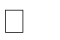 теоретико-функциональная линия, включающая систематизацию и расширение сведений о функциях, совершенствование графических умений; знакомство с основными идеями и методами математического анализа в объеме, позволяющем исследовать элементарные функции и решать простейшие геометрические, физические и другие прикладные задачи;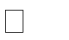 линия уравнений и неравенств, основанная на построении и исследовании математических моделей, пересекающаяся с алгебраической и теоретико-функциональной линиями и включающая развитие и совершенствование техники алгебраических преобразований для решения уравнений, неравенств и систем; формирование способности строить и исследовать простейшие математические модели при решении прикладных задач, задач из смежных и специальных дисциплин;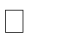 геометрическая линия, включающая наглядные представления о пространственных фигурах и изучение их свойств, формирование и развитие пространственного воображения, развитие способов геометрических измерений, координатного и векторного методов для решения математических и прикладных задач;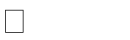 стохастическая линия, основанная на развитии комбинаторных умений, представлений о вероятностно-статистических закономерностях окружающего мира.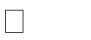 Развитие содержательных линий сопровождается совершенствованием интеллектуальных и речевых умений путем обогащения математического языка, развития логического мышления.РЕЗУЛЬТАТЫ ОСВОЕНИЯ УЧЕБНОЙ ДИСЦИПЛИНЫОсвоение содержания учебной дисциплины «Математика: алгебра и начала математического анализа, геометрия» обеспечивает достижение студентами следующих результатов:личностных:−− сформированность представлений о математике как универсальном языке науки, средстве моделирования явлений и процессов, идеях и методах математики;−− понимание значимости математики для научно-технического прогресса, сформированность отношения к математике как к части общечеловеческой культуры через знакомство с историей развития математики, эволюцией математических идей;−− развитие логического мышления, пространственного воображения, алгоритмической культуры, критичности мышления на уровне, необходимом для будущей профессиональной деятельности, для продолжения образования и самообразования;−− овладение математическими знаниями и умениями, необходимыми в повседневной жизни, для освоения смежных естественно-научных дисциплин и дисциплин профессионального цикла, для получения образования в областях, не требующих углубленной математической подготовки;−− готовность и способность к образованию, в том числе самообразованию, на протяжении всей жизни; сознательное отношение к непрерывному образованию как условию успешной профессиональной и общественной деятельности;−− готовность и способность к самостоятельной творческой и ответственной деятельности;−− готовность к коллективной работе, сотрудничеству со сверстниками в образовательной, общественно полезной, учебно-исследовательской, проектной и других видах деятельности;−− отношение к профессиональной деятельности как возможности участия в решении личных, общественных, государственных, общенациональных проблем;метапредметных:−− умение самостоятельно определять цели деятельности и составлять планы деятельности; самостоятельно осуществлять, контролировать и корректировать деятельность; использовать все возможные ресурсы для достижения поставленных целей и реализации планов деятельности; выбирать успешные стратегии в различных ситуациях;−− умение продуктивно общаться и взаимодействовать в процессе совместной деятельности, учитывать позиции других участников деятельности, эффективно разрешать конфликты;−− владение навыками познавательной, учебно-исследовательской и проектной деятельности, навыками разрешения проблем; способность и готовность к самостоятельному поиску методов решения практических задач, применению различных методов познания;−− готовность и способность к самостоятельной информационно-познавательной деятельности, включая умение ориентироваться в различных источниках информации, критически оценивать и интерпретировать информацию, получаемую из различных источников;−− владение языковыми средствами: умение ясно, логично и точно излагать свою точку зрения, использовать адекватные языковые средства;−− владение навыками познавательной рефлексии как осознания совершаемых действий и мыслительных процессов, их результатов и оснований, границ своего знания и незнания, новых познавательных задач и средств для их достижения;−− целеустремленность в поисках и принятии решений, сообразительность и интуиция, развитость пространственных представлений; способность воспринимать красоту и гармонию мира;предметных:−− сформированность представлений о математике как части мировой культуры и месте математики в современной цивилизации, способах описания явлений реального мира на математическом языке;−− сформированность представлений о математических понятиях как важнейших математических моделях, позволяющих описывать и изучать разные процессы и явления; понимание возможности аксиоматического построения математических теорий;−− владение методами доказательств и алгоритмов решения, умение их применять, проводить доказательные рассуждения в ходе решения задач;−− владение стандартными приемами решения рациональных и иррациональных, показательных, степенных, тригонометрических уравнений и неравенств, их систем; использование готовых компьютерных программ, в том числе для поиска пути решения и иллюстрации решения уравнений и неравенств;−− сформированность представлений об основных понятиях математического анализа и их свойствах, владение умением характеризовать поведение функций, использование полученных знаний для описания и анализа реальных зависимостей;−− владение основными понятиями о плоских и пространственных геометрических фигурах, их основных свойствах; сформированность умения распознавать геометрические фигуры на чертежах, моделях и в реальном мире;применение изученных свойств геометрических фигур и формул для решения геометрических задач и задач с практическим содержанием;−− сформированность представлений о процессах и явлениях, имеющих вероятностный характер, статистических закономерностях в реальном мире, основных понятиях элементарной теории вероятностей; умений находить и оценивать вероятности наступления событий в простейших практических ситуациях и основные характеристики случайных величин;−− владение навыками использования готовых компьютерных программ при решении задач.Требования к предметным результатам обученияВ результате изучения учебной дисциплины «Математика» обучающийся должензнать/понимать:значение математической науки для решения задач, возникающих в теории  и практике; широту и в то же время ограниченность применения математических методов к анализу и исследованию процессов и явлений в природе и обществе;значение практики и вопросов, возникающих в самой математике для формирования  и развития математической науки; историю развития понятия числа, создания математического анализа, возникновения и развития геометрии;универсальный характер законов логики математических рассуждений, их применимость во всех областях человеческой деятельности;вероятностный характер различных процессов окружающего мира.Количество часов на освоение программы дисциплины:Объем образовательной программы учебной дисциплины 285 часовСТРУКТУРА И СОДЕРЖАНИЕ УЧЕБНОЙ ДИСЦИПЛИНЫ2. СТРУКТУРА И СОДЕРЖАНИЕ УЧЕБНОЙ ДИСЦИПЛИНЫ2.1. Объем учебной дисциплины и виды учебной работыПАСПОРТ РАБОЧЕЙ ПРОГРАММЫ УЧЕБНОЙ ДИСЦИПЛИНЫОУД.04  ИСТОРИЯОбласть применения рабочей программыУчебная дисциплина ОУД.04 История является учебным предметом обязательной предметной области «Общественные науки» ФГОС среднего общего образования.Программа учебной дисциплины ОУД.04 ИСТОРИЯ является частью основной профессиональной образовательной программы в соответствии с Федеральным государственным стандартом для подготовки рабочих и служащих по профессии  43.01.09 Повар, кондитер технического профиля, реализующих образовательную программу на базе основного общего образования.Рабочая программа учебной дисциплины ОУД.04 «История» разработана в соответствии с требованиями Федерального государственного образовательного стандарта среднего (полного) общего образования, на основании примерной  программы общеобразовательной дисциплины  «История» для профессиональных образовательных организаций, рекомендованной ФГАУ «ФИРО» для реализации основной профессиональной образовательной программы СПО на базе основного общего образования с получением среднего общего образования (протокол № 3 от 21июля 2015 г. Регистрационный номер рецензии 385 от 23 июля 2015 г.Место	учебной	дисциплины	в	структуре	основной	профессиональной образовательной программы:Учебная дисциплина ОУД.04 История является общеобразовательной учебной дисциплиной (общая) из обязательной предметной области «Общественные науки» ФГОС среднего общего образования, для всех профессий среднего  профессионального образования технического профиля.Цели и задачи учебной дисциплины – требования к результатам освоения учебной дисциплины:Содержание программы ОУД.04 История  направлено на достижение следующих целей:формирование у молодого поколения исторических ориентиров самоидентификации в современном мире, гражданской идентичности личности;формирование понимания истории как процесса эволюции общества, цивилизации и истории как науки;усвоение интегративной системы знаний об истории человечества при особом внимании к месту и роли России во всемирно-историческом процессе;развитие способности у обучающихся осмысливать важнейшие исторические события, процессы и явления;формирование у обучающихся системы базовых национальных ценностей на основе осмысления общественного развития, осознания уникальности каждой личности, раскрывающейся полностью только в обществе и через общество;воспитание обучающихся в духе патриотизма, уважения к истории своего Отечества как единого многонационального государства, построенного на основе равенства всех народов России.Освоение содержания учебной дисциплины ОУД.04 История обеспечивает достижение студентами следующих результатов:личностных:сформированность российской гражданской идентичности, патриотизма, уважения к своему народу, чувств ответственности перед Родиной, гордости за свой край, свою Родину, прошлое и настоящее многонационального народа России, уважения к государственным символам (гербу, флагу, гимну);становление гражданской позиции как активного и ответственного члена российского общества, осознающего свои конституционные права и обязаности, уважающего закон и правопорядок, обладающего чувством собственного достоинства, осознанно принимающего традиционные национальные и общечеловеческие гуманистические и демократические ценности;готовность к служению Отечеству, его защите;сформированность мировоззрения, соответствующего современному уровню развития исторической науки и общественной практики, основанного на диалоге культур, а также различных форм общественного сознания, осознание своего места в поликультурном мире;сформированность основ саморазвития и самовоспитания в соответствии с общечеловеческими ценностями и идеалами гражданского общества; готовность и способность к самостоятельной, творческой и ответственной деятельности;толерантное сознание и поведение в поликультурном мире, готовность и способность вести диалог с другими людьми, достигать в нем взаимопонимания, находить общие цели и сотрудничать для их достижения;метапредметных:умение самостоятельно определять цели деятельности и составлять планы деятельности; самостоятельно осуществлять, контролировать и корректировать деятельность; использовать все возможные ресурсы для достижения поставленных целей и реализации планов деятельности; выбирать успешные стратегии в различных ситуациях;умение продуктивно общаться и взаимодействовать в процессе совместной деятельности, учитывать позиции других участников деятельности, эффективно разрешать конфликты;владение навыками познавательной, учебно-исследовательской и проектной деятельности, навыками разрешения проблем; способность и готовность к самостоятельному поиску методов решения практических задач, применению различных методов познания;готовность и способность к самостоятельной информационно-познавательной деятельности, включая умение ориентироваться в различных источниках исторической информации, критически ее оценивать и интерпретировать;умение использовать средства информационных и коммуникационных технологий в решении когнитивных, коммуникативных и организационных задач с соблюдением требований эргономики, техники безопасности, гигиены, ресурсосбережения,  правовых и этических норм, норм информационной безопасности;умение самостоятельно оценивать и принимать решения, определяющие стратегию поведения, с учетом гражданских и нравственных ценностей;предметных:сформированность представлений о современной исторической науке, ее специфике, методах исторического познания и роли в решении задач прогрессивного развития России в глобальном мире;владение	комплексом	знаний	об	истории	России	и человечества	в	целом, представлениями об общем и особенном в мировом историческом процессе;сформированность умений применять исторические знания в профессиональной и общественной деятельности, поликультурном общении;владение	навыками	проектной	деятельности	и исторической реконструкции с привлечением различных источников;сформированность умений вести диалог, обосновывать свою точку зрения в дискуссии по исторической тематике.Количество часов на освоение рабочей программы учебной дисциплины:Объем образовательной программы учебной дисциплины – 171 час2. СТРУКТУРА  И  СОДЕРЖАНИЕ УЧЕБНОЙ ДИСЦИПЛИНЫ2.1. Объем учебной дисциплины и виды учебной работы1.ПАСПОРТ ПРОГРАММЫ УЧЕБНОЙ ДИСЦИПЛИНЫОУД.05  ФИЗИЧЕСКАЯ КУЛЬТУРАОбласть применения программыПрограмма учебной дисциплины общеобразовательного цикла предназначена для реализации требований Федерального государственного образовательного стандарта среднего общего образования и является частью образовательной программы среднего профессионального образования технического профиля - программы подготовки квалифицированных рабочих, служащих, реализуемой на базе основного общего образования, с получением среднего общего образования.Место	дисциплины	в	структуре	программы	подготовки специалистов среднего звена:Дисциплина ОУД.05 Физическая культура является общеобразовательной дисциплиной (общие), из обязательной предметной области «Физическая культура, экология и основы безопасности жизнедеятельности» для всех профессий среднего профессионального образования технического профиля.Цели и задачи дисциплины – требования к результатам  освоения дисциплины:Содержание	программы	ОУД.05 Физическая культура  направлено	на достижение следующих целей:1.Формирование физической культуры личности будущего профессионала, востребованного на современном рынке;2.Развитие физических качеств и способностей, совершенствование функциональных возможностей организма, укрепление индивидуального здоровья;3.Формирование устойчивых мотивов и потребностей в бережном отношении к собственному здоровью, в занятиях физкультурно- оздоровительной и спортивно-оздоровительной деятельностью;4.Овладение технологиями современных оздоровительных систем физического воспитания обогащение индивидуального опыта занятий специально-прикладными физическими упражнениями и базовыми видами спорта;5.Овладение системой профессионально и жизненно значимых практических умений и навыков, обеспечивающих сохранение и укрепление физического и психического здоровья;6.Освоение системы знаний о занятиях физической культурой, их роли и значении в формировании здорового образа жизни и социальных ориентаций.     7. Приобретение	компетентности	в	физкультурно-оздоровительной и спортивной деятельности, овладение навыками творческого   сотрудничества в коллективных формах занятий физическими упражнениями.Освоение содержание учебной дисциплины ОУД.05 Физическая культура обеспечивает достижение студентами следующих результатов:Личностных:1.Готовность и способность студентов к саморазвитию и личностному самоопределению;2.Формирование устойчивой мотивации к здоровому образу жизни и обучению, целенаправленному личностному совершенствованию двигательной активности с валеологической и профессиональной направленностью, неприятию вредных привычек: курения, употребления алкоголя, наркотиков;3.Потребность к самостоятельному использованию физической культуры как составляющей доминанты здоровья;4.Приобретение      личного      опыта      творческого	использования профессионально-оздоровительных средств и методов двигательной активности;5.Формирование личностных ценностно-смысловых ориентиров и установок, регулятивных, познавательных, коммуникативных действий в процессе целенаправленной двигательной активности, способности их использования в социальной, в том числе профессиональной, практике;6.Готовность самостоятельно использовать в трудовых и жизненных ситуациях навыков профессиональной, адаптивной физической культуры;7.Способность к построению индивидуальной, образовательной траектории самостоятельного использования в трудовых и жизненных ситуациях, навыков профессиональной адаптивной физической культуры;8.Способность использования системы значимых социальных и межличностных отношений, ценностно-смысловых установок, отражающих личностные и гражданские позиции в спортивной, оздоровительной и физкультурной деятельности.9.Формирование навыков сотрудничества со сверстниками, умение продуктивно общаться и взаимодействовать в процессе физкультурно- оздоровительной и спортивной деятельности, учитывать позиции других участников деятельности, активно разрешать конфликты;10.Принятие и реализация ценностей здорового образа жизни, потребности деятельности.11.Умение оказывать первую помощь при занятиях спортивно-оздоровительной деятельностью.12.Патриотизм, уважение к своему народу, чувство ответственности перед Родиной;13.Готовность к служению Отечества, его защите.Метапредметных:1.Способность использовать межпредметные понятия и универсально учебные действия (регулятивные, познавательные, коммуникативные) в познавательной, спортивной, физкультурно-оздоровительной и социальной практике;2.Готовность учебного сотрудничества со сверстниками с использованием специальных средств и методов двигательной активности;3.Освоение знаний, полученных в процессе теоретических, учебно- методических и практических занятий в области анатомии, физиологии, психологии (возрастной и спортивной).4.Готовность и способность к самостоятельной информационно- познавательной деятельности, включая умение ориентироваться в различных источниках физической культуре получаемую из различных источников;5.Формирование навыков участия в различных видах соревновательной деятельности, моделирующих профессиональную подготовку;6.Умение использовать средства информационных и коммуникативных технологий в решении когнитивных, коммуникативных и организационных задач с соблюдением требований эргономики техники безопасности, гигиены норм информационной безопасности;Предметных:Умение использовать разнообразные формы и виды физкультурной деятельности для организации здорового образа жизни, активного отдыха и досуга;Владение современными технологиями укрепления и сохранения здоровья, поддержания работоспособности, профилактики предупреждения заболеваний, связанных с учебной и производственной деятельностью;Владение основными способами самоконтроля индивидуальных показателей здоровья, умственной и физической работоспособности, физического развития и физических качеств;4.  Владение физическими упражнениями разной функциональной направленности, использование их в режиме учебной и производственной деятельности с целью профилактики переутомления и сохранения высокой работоспособности;5.Владение техническими приемами и двигательными действиями базовых видов спорта, активное применение их в игровой и соревновательной деятельности, готовность к выполнению нормативов Всероссийского физкультурно-спортивного комплекса (Готов к труду и обороне) ГТО.СТРУКТУРА И СОДЕРЖАНИЕ УЧЕБНОЙ ДИСЦИПЛИНЫ2. СТРУКТУРА  И  СОДЕРЖАНИЕ УЧЕБНОЙ ДИСЦИПЛИНЫ2.1. Объем учебной дисциплины и виды учебной работы1. паспорт Рабочей  ПРОГРАММЫ УЧЕБНОЙ ДИСЦИПЛИНЫОУД.06 Основы безопасности жизнедеятельностиОбласть применения программы:Рабочая  программа учебной дисциплины ОУД.06 «Основы безопасности жизнедеятельности» 1.2. Место дисциплины в структуре основной профессиональной образовательной программы: является базовой  общеобразовательной дисциплиной.1.3. Цели и задачи учебной дисциплины – требования к результатам освоения дисциплины:Рабочая программа ориентирована на достижение следующих целей:•	освоение знаний о безопасном поведении человека в опасных и чрезвычайных ситуациях природного, техногенного и социального характера; о здоровье и здоровом образе жизни; о государственной системе защиты населения от опасных и чрезвычайных ситуаций; об обязанностях граждан по защите государства;воспитание ценностного отношения к здоровью и человеческой жизни; чувства уважения к героическому наследию России и ее государственной символике, патриотизма и долга по защите Отечества;развитие черт личности, необходимых для безопасного поведения в чрезвычайных ситуациях и при прохождении военной службы; бдительности по предотвращению актов терроризма; потребности ведения здорового образа жизни;овладение умениями оценивать ситуации, опасные для жизни и здоровья; действовать в чрезвычайных ситуациях; использовать средства индивидуальной и коллективной защиты; оказывать первую медицинскую помощь пострадавшим.В результате освоения  дисциплины обучающийся  должен знать:знать/пониматьосновные составляющие здорового образа жизни и их влияние на безопасность жизнедеятельности личности; репродуктивное здоровье и факторы, влияющие на него;потенциальные опасности природного, техногенного и социального происхождения, характерные для региона проживания;основные задачи государственных служб по защите населения и территорий от чрезвычайных ситуаций природного и техногенного характера;основы российского законодательства об обороне государства и воинской обязанности граждан;порядок первоначальной постановки на воинский учет, медицинского освидетельствования, призыва на военную службу;	\состав и предназначение Вооруженных Сил Российской Федерации;основные права и обязанности граждан до призыва на военную службу, во время прохождения военной службы и пребывания в запасе;•	основные виды военно-профессиональной деятельности; особенности прохождения  военной   службы  по призыву  и контракту.альтернативной гражданской службы;требования, предъявляемые военной службой к уровню подготовленности призывника;предназначение, структуру и задачи РСЧС;предназначение, структуру и задачи гражданской обороны;В результате освоения  дисциплины обучающийся  должен уметь:владеть способами защиты населения от чрезвычайных ситуаций природного и техногенного характера;пользоваться средствами индивидуальной и коллективной защиты;оценивать уровень своей подготовленности и осуществлять осознанное самоопределение по отношению к военной службе;использовать  приобретенные знания  и  умения  в  практической деятельности и повседневной жизни:для ведения здорового образа жизни;оказания первой медицинской помощи;развития в себе духовных и физических качеств, необходимых для военной службы;вызова (обращения  за помощью) в  случае необходимости соответствующей службы экстренной помощи.СТРУКТУРА И СОДЕРЖАНИЕ УЧЕБНОЙ ДИСЦИПЛИНЫ2.1. Объем учебной дисциплины и виды учебной работы1. паспорт рабочей ПРОГРАММЫ УЧЕБНОЙ ДИСЦИПЛИНЫОУД.07 Информатика 1.1. Область применения рабочей программыРабочая программа учебной дисциплины ОУД.07 Информатика является частью общеобразовательной подготовки студентов в учреждениях СПО. Составлена на основе примерной программы среднего (полного) общего образования по информатике 1.2. Место учебной дисциплины в структуре основной профессиональной образовательной программы:Учебная дисциплина ОУД.07 Информатика относится к циклу общеобразовательной подготовки.1.3. Цели и задачи учебной дисциплины – требования к результатам освоения учебной дисциплины:В результате освоения учебной дисциплины студент должен знать:Объяснять различные подходы к определению понятия "информация".Различать методы измерения количества информации: вероятностный и алфавитный. Знать единицы измерения информации.Назначение наиболее распространенных средств автоматизации информационной деятельности (текстовых редакторов, текстовых процессоров, графических редакторов, электронных таблиц, баз данных, компьютерных сетей).Назначение и виды информационных моделей, описывающих реальные объекты или процессы.Использование алгоритма как модели автоматизации деятельностиНазначение и функции операционных систем.В результате освоения учебной дисциплины обучающийся должен уметь:Оценивать достоверность информации, сопоставляя различные источники.Распознавать информационные процессы в различных системах.Использовать готовые информационные модели, оценивать их соответствие реальному объекту и целям моделирования.Осуществлять выбор способа представления информации в соответствии с поставленной задачей.Иллюстрировать учебные работы с использованием средств информационных технологий.Создавать информационные объекты сложной структуры, в том числе гипертекстовые.Просматривать, создавать, редактировать, сохранять записи в базах данных.Осуществлять поиск информации в базах данных, компьютерных сетях и пр.Представлять числовую информацию различными способами (таблица, массив, график, диаграмма и пр.)Соблюдать правила техники безопасности и гигиенические рекомендации при использовании средств ИКТ.2. СТРУКТУРА И СОДЕРЖАНИЕ УЧЕБНОЙ ДИСЦИПЛИНЫ2.1. Объем учебной дисциплины и виды учебной работыПАСПОРТ ПРОГРАММЫ УЧЕБНОЙ ДИСЦИПЛИНЫОУД.08 ФИЗИКАОбласть применения программыПрограмма учебной дисциплины общеобразовательного цикла ОУД.08 Физика предназначена для реализации требований Федерального государственного образовательного стандарта среднего общего образования и является частью образовательной программы среднего профессионального образования технического профиля - программы подготовки квалифицированных рабочих и служащих, реализуемой на базе основного общего образования, с получением среднего общего образования.Место дисциплины в структуре программы подготовки специалистов среднего звена:Учебная дисциплина  ОУД.08 Физика является общеобразовательной учебной дисциплиной по выбору, из обязательной предметной области  ФГОС среднего общего образования, для всех профессий среднего профессионального образования технического профиля.Цели и задачи дисциплины – требования к результатам освоения дисциплины:Содержание программы  ОУД.08 Физика направлено на достижение следующихцелей:освоение знаний о фундаментальных физических законах и принципах, лежащих в основе современной физической картины мира; наиболее важных открытиях в области физики, оказавших определяющее влияние на развитие техники и технологии; методах научного познания природы;овладение  умениями  проводить  наблюдения,  планировать  и  выполнятьэксперименты, выдвигать гипотезы и строить модели, применять полученные знания по физике для объяснения разнообразных физических явлений и свойств веществ; практически использовать физические знания; оценивать достоверность естественно-научной информации;развитие познавательных интересов, интеллектуальных и творческих способностей в процессе приобретения знаний и умений по физике с использованием различных источников информации и современных информационных технологий;воспитание убежденности в возможности познания законов природы, использования достижений физики на благо развития человеческой цивилизации; необходимости сотрудничества в процессе совместного выполнения задач, уважительного отношения к мнению оппонента при обсуждении проблем естественно-научного содержания; готовности к морально-этической оценке использования научных достижений, чувства ответственности за защиту окружающей среды;использование приобретенных знаний и умений  для  решения практических задач повседневной жизни, обеспечения безопасности собственной жизни, рационального природопользования и охраны окружающей среды и возможность применения знаний при решении задач, возникающих в последующей профессиональной деятельности.Освоение содержания учебной дисциплины «Физика» обеспечивает достижение студентами следующих результатов:личностных:чувство гордости и уважения к истории и достижениям отечественной физической науки; физически грамотное поведение в профессиональной деятельности и быту при обращении с приборами и устройствами;готовность к продолжению образования и повышения квалификации в избранной профессиональной деятельности и объективное осознание роли физических компетенций в этом;умение использовать достижения современной физической науки и физических технологий для повышения собственного интеллектуального развития в выбранной профессиональной деятельности;умение самостоятельно добывать новые для себя физические знания, используя для этого доступные источники информации;умение выстраивать конструктивные взаимоотношения в команде по решению общих задач;умение управлять своей познавательной деятельностью, проводить самооценку уровня собственного интеллектуального развития;метапредметных:использование различных видов познавательной деятельности для решения физических задач, применение основных методов познания (наблюдения, описания, измерения, эксперимента) для изучения различных сторон      окружающей      действительности;      использование       основных интеллектуальных операций: постановки задачи, формулирования гипотез, анализа	и	синтеза, сравнения, обобщения,  систематизации,	выявления причинно-следственных связей, поиска аналогов, формулирования выводов для изучения различных сторон физических объектов, явлений и процессов, с которыми возникает необходимость сталкиваться в профессиональной сфере; умение генерировать идеи и определять средства,  необходимые     для  их реализации;умение использовать различные источники для получения физической информации, оценивать ее достоверность;умение анализировать и представлять информацию в различных видах; умение  публично  представлять  результаты  собственного исследования,вести дискуссии, доступно и гармонично сочетая содержание и формы представляемой информации;Предметные результатыосвоения базового курса физики должны отражать:− сформированность представлений о роли и месте физики в современной научной картине мира; понимание физической сущности наблюдаемых во Вселенной явлений, роли физики в формировании кругозора и функциональной грамотности человека для решения практических задач;− владение	основополагающими	физическими	понятиями, закономерностями, законами и теориями; уверенное использование физической терминологии и символики;владение основными методами научного познания, используемыми в физике: наблюдением, описанием, измерением, экспериментом;умения обрабатывать результаты измерений, обнаруживать зависимость между физическими величинами, объяснять полученные результаты и делать выводы;− сформированность умения решать физические задачи;− сформированность умения применять полученные знания для объяснения условий протекания физических явлений в природе, профессиональной сфере и для принятия практических решений в повседневной жизни;− сформированность собственной позиции по отношению к физической информации, получаемой из разных источников.СТРУКТУРА И СОДЕРЖАНИЕ УЧЕБНОЙ ДИСЦИПЛИНЫ2.1. Объем учебной дисциплины и виды учебной работыПАСПОРТ ПРОГРАММЫ УЧЕБНОЙ ДИСЦИПЛИНЫ ОУД.09 ХИМИЯОбласть применения программыПрограмма учебной дисциплины общеобразовательного цикла ОУД.09 Химия предназначена для реализации требований Федерального государственного образовательного стандарта среднего общего образования и является частью образовательной программы среднего профессионального образования технического профиля - программы подготовки квалифицированных рабочих, служащих, реализуемой на базе основного общего образования, с получением среднего общего образования.Место дисциплины в структуре программы подготовки специалистов среднего звена:Учебная дисциплина ОУД.09 «Химия» является общеобразовательной профильной учебной дисциплиной по выбору, из обязательной предметной области  ФГОС среднего общего образования, для всех профессий среднего профессионального образования технического профиля.Цели и задачи дисциплины – требования к результатам освоения дисциплины:Содержание программы ОУД.09 «Химия» направлено на достижение   следующихцелей:формирование у обучающихся умения оценивать значимость химического знания для каждого человека;формирование у обучающихся целостного представления о мире и  роли химии в создании современной естественно-научной картины мира; умения объяснять объекты и процессы окружающей действительности: природной, социальной, культурной, технической среды, используя для этого химические знания;развитие у обучающихся умений различать факты и оценки, сравнивать оценочные  выводы,  видеть  их  связь  с  критериями  оценок  и    связькритериев  с	определенной	системой	ценностей,	формулировать  и обосновывать собственную позицию;приобретение обучающимися опыта разнообразной деятельности, познания и самопознания; ключевых навыков, имеющих универсальное значение для различных видов деятельности (навыков решения проблем, принятия решений, поиска, анализа и обработки информации, коммуникативных навыков, навыков измерений, сотрудничества, безопасного обращения с веществами в повседневной жизни).Освоение содержания учебной дисциплины ОУД.09 «Химия» обеспечивает достижение студентами следующих результатов:личностных:чувство гордости и уважения к истории и достижениям отечественной химической науки; химически грамотное поведение в профессиональной деятельности и в быту при обращении с химическими веществами, материалами и процессами;готовность к продолжению образования и повышения квалификации в избранной профессиональной деятельности и объективное осознание роли химических компетенций в этом;умение использовать достижения современной химической науки и химических технологий для повышения собственного интеллектуального развития в выбранной профессиональной деятельности;метапредметных:использование различных видов познавательной деятельности и основных интеллектуальных операций (постановки задачи, формулирования гипотез, анализа и синтеза, сравнения, обобщения, систематизации, выявления причинно-следственных связей, поиска аналогов, формулирования выводов) для решения поставленной задачи, применение основных методов познания(наблюдения, научного эксперимента) для изучения различных сторон химических объектов и процессов, с которыми возникает необходимость сталкиваться в профессиональной сфере;использование различных источников для получения химической информации, умение оценить ее достоверность для достижения хороших результатов в профессиональной сфере;предметных:сформированность представлений о месте химии в современной научной картине мира; понимание роли химии в формировании кругозора и функциональной грамотности человека для решения практических задач;владение основополагающими химическими понятиями, теориями, законами и закономерностями; уверенное пользование химической терминологией и символикой;владение основными методами научного познания, используемыми в химии: наблюдением, описанием, измерением, экспериментом; умение обрабатывать, объяснять  результаты  проведенных опытов  и  делать выводы;- готовность	и способность	применять	методы	познания	при	решении практических задач;сформированность	умения	давать	количественные	оценки	и производить расчеты по химическим формулам и уравнениям;владение правилами техники	безопасности при использовании химических веществ;сформированность собственной позиции по отношению к химической информации, получаемой из разных источников.СТРУКТУРА И СОДЕРЖАНИЕ УЧЕБНОЙ ДИСЦИПЛИНЫ2.1. Объем учебной дисциплины и виды учебной работы1. паспорт ПРОГРАММЫ УЧЕБНОЙ ДИСЦИПЛИНЫОУД.10 Обществознание (включая экономику и право)1.1. Область применения примерной программыПрограмма учебной дисциплины является частью основной профессиональной образовательной программы в соответствии с ФГОС нового поколения.1.2. Место учебной дисциплины в структуре основной профессиональной образовательной программы: дисциплина входит в общеобразовательный цикл.1.3. Цели и задачи учебной дисциплины – требования к результатам освоения дисциплины:Программа ориентирована на достижение следующих целей:развитие личности, ее духовно-нравственной и политической культуры, социального поведения, основанного на уважении принятых в обществе норм, способности к личному самоопределению и самореализации;воспитание гражданской ответственности, национальной идентичности, толерантности, приверженности гуманистическим и демократическим ценностям, закрепленным в Конституции Российской Федерации;овладение системой знаний об обществе, его сферах, необходимых для успешного взаимодействия с социальной средой и выполнения типичных социальных ролей человека и гражданина;овладение умением получать и осмысливать социальную информацию, освоение способов познавательной, коммуникативной, практической деятельности, необходимых для участия в жизни гражданского общества и государства;формирование опыта применения полученных знаний и умений для решения типичных задач в области социальных отношений; гражданской и общественной деятельности, межличностных отношений, отношений между людьми различных национальностей и вероисповеданий, в семейно-бытовой сфере; для соотнесения своих действий и действий других людей с нормами поведения, установленными законом.Основу программы составляет содержание, согласованное с требованиями федерального компонента государственного стандарта среднего (полного) общего образования базового уровня.В содержание интегрированного курса программы включен материал по основам философии, экономики, социологии, политологии и права.Особое место в программе занимают сведения о современном российском обществе, об актуальных проблемах развития мирового сообщества на современном этапе, о роли морали, религии, науки и образования в жизни человеческого общества, чертах и признаках современной цивилизации. Особенностью данной программы является повышенное внимание к изучению ключевых тем и понятий социальных дисциплин, а также вопросов, тесно связанных с повседневной жизнью.Содержание программы направлено на формирование у обучающихся знаний прикладного характера, необходимых для выполнения основных социальных ролей, организации взаимодействия с окружающими людьми и социальными институтами. Важное значение придается формированию базовых социальных компетенций, функциональной общегражданской грамотности.Интегрированный подход к построению содержательных элементов программы в значительной мере определяется рамками учебного времени и целями начального и среднего профессионального образования.Отбор содержания производился на основе реализации следующих принципов: учет возрастных особенностей обучающихся, практическая направленность обучения, формирование знаний, которые обеспечат успешную адаптацию к социальной реальности, профессиональной деятельности, исполнению общегражданских ролей.Программа предполагает дифференциацию уровней достижения учащимися различных целей. Так, уровень функциональной грамотности может быть достигнут, как в освоении наиболее распространенных в социальной среде средствах массовых коммуникаций, понятий и категорий общественных наук, так и в области социально-практических знаний, обеспечивающих успешную социализацию в качестве гражданина, собственника, труженика.На уровне ознакомления осваиваются такие элементы содержания, как сложные теоретические понятия и положения социальных дисциплин, специфические особенности социального познания, законы общественного развития, особенности функционирования общества как сложной динамично развивающейся самоорганизующейся системы. В результате освоения курса формируются целостные представления  - о человеке и обществе; о деятельности человека в различных сферах жизни, об экономической системе общества, о социальных нормах, регулирующих  взаимоотношения в обществе.В процессе реализации программы,  обучающиеся должны получить достаточно полные представления о возможностях, которые существуют в нашей стране для продолжения образования и работы, самореализации в разнообразных видах деятельности, а также о путях достижения успеха в различных сферах социальной жизни.В результате освоения учебной дисциплины обучающийся должен знать:знать/пониматьбиосоциальную сущность человека, основные этапы и факторы социализации личности, место и роль человека в системе общественных отношений;тенденции развития общества в целом как сложной динамичной системы, а также важнейших социальных институтов;необходимость регулирования общественных отношений, сущность социальных норм, механизмы правового регулирования;особенности социально-гуманитарного познания;уметьхарактеризовать основные социальные объекты, выделяя их существенные признаки, закономерности развития;анализировать актуальную информацию о социальных объектах, выявляя их общие черты и различия; устанавливать соответствия между существенными чертами и признаками изученных социальных явлений и обществоведческими терминами и понятиями;объяснять причинно-следственные и функциональные связи изученных социальных объектов (включая взаимодействия человека и общества, важнейших социальных институтов, общества и природной среды, общества и культуры, взаимосвязи подсистем и элементов общества);раскрывать на примерах изученные теоретические положения и понятия социально-экономических и гуманитарных наук;осуществлять поиск социальной информации, представленной в различных знаковых системах (текст, схема, таблица, диаграмма, аудиовизуальный ряд); извлекать из неадаптированных оригинальных текстов (правовых, научно-популярных, публицистических и др.) знания по заданным темам; систематизировать, анализировать и обобщать неупорядоченную социальную информацию; различать в ней факты и мнения, аргументы и выводы;оценивать действия субъектов социальной жизни, включая личность, группы, организации, с точки зрения социальных норм, экономической рациональности;формулировать на основе приобретенных обществоведческих знаний собственные суждения и аргументы по определенным проблемам;подготавливать устное выступление, творческую работу по социальной проблематике;применять социально-экономические и гуманитарные знания в процессе решения познавательных задач по актуальным социальным проблемам;использовать приобретенные знания и умения в практической деятельности и повседневной жизни для:успешного выполнения типичных социальных ролей; сознательного взаимодействия с различными социальными институтами;совершенствования собственной познавательной деятельности;критического восприятия информации, получаемой в межличностном общении и массовой коммуникации; осуществления самостоятельного поиска, анализа и использования собранной социальной информации;решения практических жизненных проблем, возникающих в социальной деятельности;ориентировки в актуальных общественных событиях, определения личной гражданской позиции;предвидения возможных последствий определенных социальных действий;оценки происходящих событий и поведения людей с точки зрения морали и права;реализации и защиты прав человека и гражданина, осознанного выполнения гражданских обязанностей;осуществления конструктивного взаимодействия людей с разными убеждениями, культурными ценностями и социальным положением.2. СТРУКТУРА И СОДЕРЖАНИЕ УЧЕБНОЙ ДИСЦИПЛИНЫ2.1. Объем учебной дисциплины и виды учебной работыПАСПОРТ ПРОГРАММЫ УЧЕБНОЙ ДИСЦИПЛИНЫОУД.15 БИОЛОГИЯОбласть применения программыПрограмма учебной дисциплины общеобразовательного цикла ОУД.15 «Биология» предназначена для реализации требований Федерального государственного образовательного стандарта среднего общего образования и является частью образовательной программы среднего профессионального образования технического профиля-программы подготовки квалифицированных рабочих и служащих, реализуемой на базе основного общего образования, с получением среднего общего образования.Место дисциплины в структуре программы подготовки квалифицированных рабочих, служащих:Учебная дисциплина ОУД.15«Биология» является профильной общеобразовательной учебной дисциплиной по выбору, из обязательной предметной области  ФГОС среднего общего образования, для всех профессий среднего профессионального образования технического профиля.Цели и задачи дисциплины – требования к результатам освоения дисциплины:Содержание	программы ОУД.15«Биология» направлено	на	достижение следующих целей:получение фундаментальных знаний о биологических системах (Клетка, Организм, Популяция, Вид, Экосистема); истории развития современных представлений о живой природе, выдающихся открытиях в биологической науке;роли биологической науки в формировании современной естественно- научной картины мира; методах научного познания;овладение умениями логически мыслить, обосновывать место и роль биологических знаний в практической деятельности людей, развитиисовременных технологий;определять живые объекты в природе; проводить наблюдения за экосистемами с целью их описания и выявления естественных и антропогенных изменений; находить и анализировать информацию о живых объектах;развитие познавательных интересов, интеллектуальных и творческих способностей обучающихся в процессе изучения биологических явлений; выдающихся достижений биологии, вошедших в общечеловеческую культуру; сложных и противоречивых путей развития современных научных взглядов, идей, теорий, концепций, гипотез (о сущности и происхождении жизни, человека) в ходе работы с различными источниками информации;воспитание убежденности в необходимости познания живой природы, необходимости рационального природопользования, бережного отношения к природным ресурсам и окружающей среде, собственному здоровью; уважения к мнению оппонента при обсуждении биологических проблем;использование приобретенных биологических знаний и умений в повседневной жизни для оценки последствий своей деятельности (и деятельности других людей) по отношению к окружающей среде, здоровью других людей и собственному здоровью; обоснование и соблюдение мер профилактики заболеваний, оказание первой помощи при травмах, соблюдение правил поведения в природе.Освоение содержания учебной дисциплины «Биология» обеспечивает достижение студентами следующих результатов:личностных:сформированность чувства гордости и уважения к истории и достижениям отечественной биологической науки; представления о целостной естественнонаучной картине мира;понимание взаимосвязи и взаимозависимости естественных наук, их влияния на окружающую среду, экономическую, технологическую, социальную и этическую сферы деятельности человека;способность использовать знания о современной естественно-научной картине мира в образовательной и профессиональной деятельности; возможности информационной среды для обеспечения продуктивного самообразования;владение культурой мышления, способность к обобщению, анализу, восприятию информации в области естественных наук, постановке цели и выбору путей ее достижения в профессиональной сфере;способность руководствоваться в своей деятельности современными принципами толерантности, диалога и сотрудничества; готовность к взаимодействию с коллегами, работе в коллективе;готовность использовать основные методы защиты от возможныхпоследствий аварий, катастроф, стихийных бедствий;обладание навыками безопасной работы во время проектно-исследовательской и экспериментальной деятельности, при использовании лабораторного оборудования;способность использовать приобретенные знания и умения в практической деятельности и повседневной жизни для соблюдения мер профилактики отравлений, вирусных и других заболеваний, стрессов, вредных привычек (курения, алкоголизма, наркомании); правил поведения в природной среде;готовность к оказанию первой помощи при травмах, простудных и других заболеваниях, отравлениях пищевыми продуктами;метапредметных:осознание социальной значимости своей профессии/специальности, обладание мотивацией к осуществлению профессиональной деятельности;повышение интеллектуального уровня в процессе изучения биологических явлений; выдающихся достижений биологии, вошедших в общечеловеческую культуру; сложных и противоречивых путей развития современных научных взглядов, идей, теорий, концепций, гипотез (о сущности и происхождении жизни, человека) в ходе работы с различными источника миинформации;способность организовывать сотрудничество единомышленников, в том числе с использованием современных информационно- коммуникационныхтехнологий;способность понимать принципы устойчивости и продуктивности живой природы, пути ее изменения под влиянием антропогенных факторов, способность к системному анализу глобальных экологических проблем, вопросов состояния окружающей среды и рационального использования природных ресурсов;умение обосновывать место и роль биологических знаний в практической деятельности людей, развитии современных технологий; определять живые объекты в природе; проводить наблюдения за экосистемами с целью их описания и выявления естественных и антропогенных изменений; находить и анализировать информацию о живых объектах способность применять биологические и экологические знания для анализа прикладных проблем хозяйственной деятельности;способность применять биологические и экологические знания для анализа прикладных способность к самостоятельному проведению исследований, постановке естественно-научного эксперимента, использованию информационных технологий для решения научных и профессиональных задач проблем хозяйственной деятельности;способность к самостоятельному проведению исследований, постановке естественно-научного эксперимента, использованию информационных технологий для решения научных и профессиональных задач;способность к оценке этических аспектов некоторых исследований в области биотехнологии (клонирование, искусственное оплодотворение);Предметные результатыосвоения базового курса биологии должны отражать:сформированность представлений о роли и месте биологии в современной научной картине мира; понимание роли биологии в формировании кругозора и функциональной грамотности для решения практических задач;владение основополагающими понятиями и представлениями о живой природе, ее уровневой организации и эволюции; уверенное пользование биологической терминологией и символикой;владение основными методами научного познания, используемыми при биологических исследованиях живых объектов и экосистем: описанием, измерением, проведением наблюдений; выявление и оценка антропогенных изменений в природе;сформированность умений объяснять результаты биологических экспериментов, решать элементарные биологические задачи;сформированность собственной позиции по отношению к биологической информации, получаемой из разных источников, глобальным экологическим проблемам и путям их решения.2. СТРУКТУРА И СОДЕРЖАНИЕ УЧЕБНОЙ ДИСЦИПЛИНЫ2.1. Объем учебной дисциплины и виды учебной работыПАСПОРТ ПРОГРАММЫ УЧЕБНОЙ ДИСЦИПЛИНЫОУД.16 ГЕОГРАФИЯОбласть применения программыПрограмма	учебной	дисциплины	общеобразовательного	цикла ОУД.16 География  предназначена для реализации требований Федерального государственного образовательного стандарта среднего общего образования и является частью образовательной программы среднего профессионального образования технического профиля - программы подготовки квалифицированных рабочих и служащих, реализуемой на базе основного общего образования, с получением среднего общего образования.Программа разработана на основе требований ФГОС среднего общего образования, предъявляемых к структуре, содержанию и результатам освоения учебной дисциплины «География», в соответствии с Рекомендациями по организации получения среднего	общего	образования	в	пределах освоения образовательных программ	среднего профессионального   образования   на базе  основного общего образования с учетом требований федеральных государственных образовательных стандартов и получаемой профессии или специальности среднего	профессионального	образования (письмо	Департамента государственной политики в сфере подготовки рабочих кадров и ДПО Минобрнауки России от 17.03.2015 №06-259).Место	дисциплины	в	структуре	программы	подготовки специалистов среднего звена:Учебная дисциплина «География» является общеобразовательной учебной дисциплиной по выбору,  из  обязательной предметной  области ФГОС среднего общего образования, для всех профессий 	среднего	профессионального	образования технического профиля.Цели и задачи дисциплины – требования к результатам освоения дисциплины:Содержание программы учебной дисциплины «География» направлено на достижение следующих целей:освоение системы географических знаний о целостном, многообразном и динамично изменяющемся мире, взаимосвязи природы, населения и хозяйства на	всех территориальных уровнях;овладение умениями сочетать глобальный, региональный и локальный подходы для описания и анализа природных, социально-экономических, геоэкологических процессов и явлений;развитие познавательных интересов, интеллектуальных и творческихспособностей посредством ознакомления с важнейшими географическими особенностями	и проблемами мира в целом, его отдельных регионов и ведущих стран;воспитание уважения к другим народам и культурам, бережного отношения к	окружающей природной среде;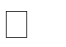 использование в практической деятельности и повседневной жизни разно- образных географических методов, знаний и умений, а также географической	информации;-нахождение и применение географической информации, включая географические карты, статистические материалы, геоинформационные системы и интернет-ресурсы, для правильной оценки важнейших социально-экономических	вопросов международной жизни;-понимание географической специфики крупных регионов и стран мира в условиях стремительного развития международного туризма и отдыха, деловых и образовательных программ, телекоммуникаций и простого общения.Освоение содержания учебной дисциплины «География» обеспечивает достижение студентами следующих результатов:личностных:-сформированность ответственного отношения к обучению; готовность и способность студентов к саморазвитию и самообразованию на основе мотивации к обучению и познанию;-сформированность целостного мировоззрения, соответствующего современному уровню развития географической науки и общественной практики;-сформированность основ саморазвития и самовоспитания в соответствии с общечеловеческими ценностями и идеалами гражданского общества; готовность и способность к самостоятельной, творческой и ответственнойдеятельности;-сформированность экологического мышления, понимания влияния социально-экономических процессов на состояние природной и социальной среды; приобретение опыта эколого-направленной деятельности;-сформированность коммуникативной компетентности в общении и сотрудничестве со сверстниками и взрослыми в образовательной, общественно полезной, учебно-исследовательской, творческой и других видах деятельности;-умение ясно, точно, грамотно излагать свои мысли в устной и письменной речи, понимать смысл поставленной задачи, выстраивать аргументацию, приводить аргументы и контраргументы;-критичность мышления, владение первичными навыками анализа и критич- ной оценки получаемой информации;-креативность мышления, инициативность и находчивость;метапредметных:владение навыками познавательной, учебно-исследовательской и проектнойдеятельности, а также навыками разрешения проблем; готовность и способность к самостоятельному поиску методов решения практических задач, применению различных методов познания;умение ориентироваться в различных источниках географической информации, критически оценивать и интерпретировать информацию, получаемую из различных источников;умение самостоятельно оценивать и принимать решения, определяющие стратегию поведения, с учетом гражданских и нравственных ценностей;осознанное владение логическими действиями определения понятий, обобщения, установления аналогий, классификации на основе самостоятельного выбора оснований и критериев;умение устанавливать причинно-следственные связи, строить рассуждение, умозаключение (индуктивное, дедуктивное и по аналогии) и делать аргументированные выводы;представление о необходимости овладения географическими знаниями с целью формирования адекватного понимания особенностей развития современного мира;понимание места и роли географии в системе наук; представление об обширных междисциплинарных связях географии;предметных:-владение представлениями о современной географической науке, ее участии в решении важнейших проблем человечества;владение географическим мышлением для определения географических аспектов природных, социально-экономических и экологических процессов и проблем;-сформированность системы комплексных социально ориентированныхгеографических знаний о закономерностях развития природы, размещения населения и хозяйства, динамике и территориальных особенностях процессов, протекающих в географическом пространстве;-владение умениями проведения наблюдений за отдельными географическими объектами, процессами и явлениями, их изменениями в результате природных и антропогенных воздействий;-владение умениями использовать карты разного содержания для выявления закономерностей и тенденций, получения нового географического знания о природных социально-экономических и экологических процессах и явлениях;-владение умениями географического анализа и интерпретации разнообразной информации;владение умениями применять географические знания для объяснения и оценки разнообразных явлений и процессов, самостоятельного оценивания уровня безопасности окружающей среды, адаптации к изменению ее условий;сформированность представлений и знаний об основных проблемах взаимодействия природы и общества, природных и социально- экономических аспектах экологических проблем.2. СТРУКТУРА И СОДЕРЖАНИЕ УЧЕБНОЙ ДИСЦИПЛИНЫ2.1. Объем учебной дисциплины и виды учебной работы1. ПАСПОРТ ПРОГРАММЫ УЧЕБНОЙ ДИСЦИПЛИНЫОУД.17  ЭКОЛОГИЯ1.1.Область применения программы	Программа учебной дисциплины общеобразовательного цикла ОУД.17«Экология» предназначена для реализации требований Федерального государственного образовательного стандарта среднего общего образования и является программой подготовки квалифицированных рабочих, служащих для профессии 43.01.09 Повар, кондитер.1.2. Место дисциплины в структуре программы подготовки квалифицированных рабочих, служащих:ОУД.17 «Экология» является базовой дисциплиной общеобразовательного цикла и направлена на формирование у студентов убеждённости в возможности познания живой природы и способности оценки профессиональной деятельности с позиций рационального природопользования, бережного отношения к природным ресурсам  и окружающей  среде, здоровью людей.1.3. Цели и задачи дисциплины – требования к результатам освоения дисциплины:В ходе освоения общеобразовательного цикла дисциплин программы подготовки квалифицированных рабочих, служащих формируются личностные результаты1) российская гражданская идентичность, патриотизм, уважение к своему народу, чувство ответственности перед Родиной, гордость за свой край, свою Родину, прошлое и настоящее многонационального народа России, уважение государственных символов (герб, флаг, гимн);2) гражданская позиция как активного и ответственного члена российского общества, осознающего свои конституционные права и обязанности, уважающего закон и правопорядок, обладающего чувством собственного достоинства, осознанно принимающего традиционные национальные и общечеловеческие гуманистические и демократические ценности;3) готовность к служению Отечеству, его защите;4) сформированность мировоззрения, соответствующего современному уровню развития науки и общественной практики, основанного на диалоге культур, а также различных форм общественного сознания, осознание своего места в поликультурном мире;5) сформированность основ саморазвития и самовоспитания в соответствии с общечеловеческими ценностями и идеалами гражданского общества; готовность и способность к самостоятельной, творческой и ответственной деятельности;6) толерантное сознание и поведение в поликультурном мире, готовность и способность вести диалог с другими людьми, достигать в нем взаимопонимания, находить общие цели и сотрудничать для их достижения;7) навыки сотрудничества со сверстниками, детьми младшего возраста, взрослыми в образовательной, общественно полезной, учебно-исследовательской, проектной и других видах деятельности;8) нравственное сознание и поведение на основе усвоения общечеловеческих ценностей;9) готовность и способность к образованию, в том числе самообразованию, на протяжении всей жизни; сознательное отношение к непрерывному образованию как условию успешной профессиональной и общественной деятельности;10) эстетическое отношение к миру, включая эстетику быта, научного и технического творчества, спорта, общественных отношений;11) принятие и реализацию ценностей здорового и безопасного образа жизни, потребности в физическом самосовершенствовании, занятиях спортивно-оздоровительной деятельностью, неприятие вредных привычек: курения, употребления алкоголя, наркотиков;12) бережное, ответственное и компетентное отношение к физическому и психологическому здоровью, как собственному, так и других людей, умение оказывать первую помощь;13) осознанный выбор будущей профессии и возможностей реализации собственных жизненных планов; отношение к профессиональной деятельности как возможности участия в решении личных, общественных, государственных, общенациональных проблем;14) сформированность экологического мышления, понимания влияния социально-экономических процессов на состояние природной и социальной среды; приобретение опыта эколого-направленной деятельности;15) ответственное отношение к созданию семьи на основе осознанного принятия ценностей семейной жизни;метапредметные результаты1) умение самостоятельно определять цели деятельности и составлять планы деятельности; самостоятельно осуществлять, контролировать и корректировать деятельность; использовать все возможные ресурсы для достижения поставленных целей и реализации планов деятельности; выбирать успешные стратегии в различных ситуациях;2) умение продуктивно общаться и взаимодействовать в процессе совместной деятельности, учитывать позиции других участников деятельности, эффективно разрешать конфликты;3) владение навыками познавательной, учебно-исследовательской и проектной деятельности, навыками разрешения проблем; способность и готовность к самостоятельному поиску методов решения практических задач, применению различных методов познания;4) готовность и способность к самостоятельной информационно-познавательной деятельности, владение навыками получения необходимой информации из словарей разных типов, умение ориентироваться в различных источниках информации, критически оценивать и интерпретировать информацию, получаемую из различных источников;5) умение использовать средства информационных и коммуникационных технологий (далее - ИКТ) в решении когнитивных, коммуникативных и организационных задач с соблюдением требований эргономики, техники безопасности, гигиены, ресурсосбережения, правовых и этических норм, норм информационной безопасности;6) умение определять назначение и функции различных социальных институтов;7) умение самостоятельно оценивать и принимать решения, определяющие стратегию поведения, с учетом гражданских и нравственных ценностей;8) владение языковыми средствами - умение ясно, логично и точно излагать свою точку зрения, использовать адекватные языковые средства;9) владение навыками познавательной рефлексии как осознания совершаемых действий и мыслительных процессов, их результатов и оснований, границ своего знания и незнания, новых познавательных задач и средств их достижения.Предметные результаты освоения базового курса экологии должны отражать:1) сформированность представлений об экологической культуре как условии достижения устойчивого (сбалансированного) развития общества и природы, об экологических связях в системе "человек - общество - природа";2) сформированность экологического мышления и способности учитывать и оценивать экологические последствия в разных сферах деятельности;3) владение умениями применять экологические знания в жизненных ситуациях, связанных с выполнением типичных социальных ролей;4) владение знаниями экологических императивов, гражданских прав и обязанностей в области энерго- и ресурсосбережения в интересах сохранения окружающей среды, здоровья и безопасности жизни;5) сформированность личностного отношения к экологическим ценностям, моральной ответственности за экологические последствия своих действий в окружающей среде;6) сформированность способности к выполнению проектов экологически ориентированной социальной деятельности, связанных с экологической безопасностью окружающей среды, здоровьем людей и повышением их экологической культуры.2. Содержание учебной дисциплины с учетом профиля  профессионального образования.2.1. Объем учебной дисциплины и виды учебной работыПАСПОРТ РАБОЧЕЙ ПРОГРАММЫ УЧЕБНОЙ ДИСЦИПЛИНЫУД. 01 «Основы исследовательской деятельности»1.1. Область применения программыРабочая программа учебной дисциплины является частью профессиональной образовательной программы в соответствии с ФГОС по  профессии:43.01.09 Повар, кондитерРабочая программа учебной дисциплины может быть использована в дополнительном профессиональном образовании (в программах повышения квалификации и переподготовки).1.2. Место дисциплины в структуре основной профессиональной образовательной программы: дисциплина входит в общеобразовательный цикл. 1.3. Цели и задачи дисциплины – требования к результатам освоения дисциплины:В результате освоения дисциплины обучающийся должен уметь:- применять теоретические знания для решения конкретных практических задач;- определять объект исследования, формулировать цель, составлять план выполнения исследования;- осуществлять сбор, изучение и обработку информации;- анализировать и обрабатывать результаты исследований и экспериментов;- формулировать выводы и делать обобщения;В результате освоения дисциплины обучающийся должен знать:- методику исследовательской работы;- этапы теоретической и экспериментальной научно-исследовательской работы;- технику эксперимента и обработки его результатов;- способы поиска и накопления необходимой научной информации, ее обработки и оформления результатов;- общую структуру и научный аппарат исследования. СТРУКТУРА И СОДЕРЖАНИЕ УЧЕБНОЙ ДИСЦИПЛИНЫ2.1. Объем учебной дисциплины и виды учебной работыПАСПОРТ РАБОЧЕЙ ПРОГРАММЫ УЧЕБНОЙ ДИСЦИПЛИНЫИСТОРИЯОбласть применения рабочей программыУчебная дисциплина «Краеведение» является учебным предметом предметной области «Общественные науки» ФГОС среднего общего образования.Программа учебной дисциплины Краеведение является частью основной профессиональной образовательной программы по профессии 43.01.09 Повар, кондитер в соответствии с Федеральным государственным стандартом для подготовки рабочих и служащих Составлена в соответствии с «Рекомендациями по реализации образовательной программы среднего (полного) общего образования в образовательных учреждениях начального профессионального и среднего профессионального образования в  соответствии с федеральным базисным учебным планом и примерными учебными планами для образовательных учреждений Российской Федерации, реализующих программы общего образования» (письмо Министерства образования и науки РФ от 29.05.2007 03-1180); Приказа Министерства образования и науки Российской Федерации от 20.08.08 г. № 241 «О внесении изменений в федеральный базисный учебный план и примерные учебные планы для образовательных учреждений Российской Федерации, реализующих программы общего образования; Рекомендациями по организации получения среднего общего образования в пределах освоения образовательных программ среднего профессионального образования на базе основного общего образования с учетом требований федеральных государственных образовательных стандартов и получаемой профессии или специальности среднего профессионального образования (письмо Департамента государственной политики в сфере подготовки рабочих кадров и ДПО Минобрнауки России от 17.03.2015 № 06-259).Место	учебной	дисциплины	в	структуре	основной	профессиональной образовательной программы:Учебная дисциплина «Краеведение» является общеобразовательной учебной дисциплиной (общая) из предметной области «Общественные науки» ФГОС среднего общего образования, для всех профессий среднего  профессионального образования Цели и задачи учебной дисциплины – требования к результатам освоения учебной дисциплины:Содержание программы «Краеведение» направлено на достижение следующих целей:формирование у молодого поколения познавательной потребности в освоенииисторического краеведческого материала; формирование у обучающихся расширенных и углубленных знаний о родном крае;усвоение интегративной системы знаний об истории родного края при особом внимании к месту и роли Тамбовской области в истории Отечества; развитие способности у обучающихся осмысливать важнейшие исторические события, процессы и явления; формирование у обучающихся системы базовых национальных ценностей на основе осмысления общественного развития, осознания уникальности каждой личности, раскрывающейся полностью только в обществе и через общество; воспитание обучающихся в духе патриотизма, уважения к истории своего Отечества как единого многонационального государства, построенного на основе равенства всех народов России.Освоение содержания учебной дисциплины «Краеведение» обеспечивает достижение студентами следующих результатов:личностных:сформированность российской гражданской идентичности, патриотизма, уважения к своему народу, чувств ответственности перед Родиной, гордости за свой край, свою Родину, прошлое и настоящее многонационального народа России, уважения к государственным символам (гербу, флагу, гимну);становление гражданской позиции как активного и ответственного члена российского общества, осознающего свои конституционные права и обязаности, уважающего закон и правопорядок, обладающего чувством собственного достоинства, осознанно принимающего традиционные национальные и общечеловеческие гуманистические и демократические ценности;готовность к служению Отечеству, его защите;сформированность мировоззрения, соответствующего современному уровню развития исторической науки и общественной практики, основанного на диалоге культур, а также различных форм общественного сознания, осознание своего места в поликультурном мире;сформированность основ саморазвития и самовоспитания в соответствии с общечеловеческими ценностями и идеалами гражданского общества; готовность и способность к самостоятельной, творческой и ответственной деятельности;толерантное сознание и поведение в поликультурном мире, готовность и способность вести диалог с другими людьми, достигать в нем взаимопонимания, находить общие цели и сотрудничать для их достижения;метапредметных:умение самостоятельно определять цели деятельности и составлять планы деятельности; самостоятельно осуществлять, контролировать и корректировать деятельность; использовать все возможные ресурсы для достижения поставленных целей и реализации планов деятельности; выбирать успешные стратегии в различных ситуациях;умение продуктивно общаться и взаимодействовать в процессе совместной деятельности, учитывать позиции других участников деятельности, эффективно разрешать конфликты;владение навыками познавательной, учебно-исследовательской и проектной деятельности, навыками разрешения проблем; способность и готовность к самостоятельному поиску методов решения практических задач, применению различных методов познания;готовность и способность к самостоятельной информационно-познавательной деятельности, включая умение ориентироваться в различных источниках исторической информации, критически ее оценивать и интерпретировать;умение использовать средства информационных и коммуникационных технологий в решении когнитивных, коммуникативных и организационных задач с соблюдением требований эргономики, техники безопасности, гигиены, ресурсосбережения,  правовых и этических норм, норм информационной безопасности;умение самостоятельно оценивать и принимать решения, определяющие стратегию поведения, с учетом гражданских и нравственных ценностей;предметных:сформированность представлений о современной исторической науке, ее специфике, методах исторического познания и роли в решении задач прогрессивного развития России в глобальном мире;владение	комплексом	знаний	об	истории	России	и человечества	в	целом, представлениями об общем и особенном в мировом историческом процессе;сформированность умений применять исторические знания в профессиональной и общественной деятельности, поликультурном общении;владение	навыками	проектной	деятельности	и исторической реконструкции с привлечением различных источников;сформированность умений вести диалог, обосновывать свою точку зрения в дискуссии по исторической тематике.СТРУКТУРА И СОДЕРЖАНИЕ УЧЕБНОЙ ДИСЦИПЛИНЫОбъем учебной дисциплины и виды учебной работы1. ПАСПОРТ ПРОГРАММЫ УЧЕБНОЙ ДИСЦИПЛИНЫ УД.03 ДЕЛОВОЙ ЭТИКЕТ1.1. Область применения программыПрограмма учебной дисциплины является частью примерной основной профессиональной образовательной программы в соответствии с ФГОС по профессии 43.01.09 «Повар, кондитер»1.2. Место учебной дисциплины в структуре основной профессиональной образовательной программы: дисциплина входит в общеобразовательный  цикл.1.3. Цели и задачи учебной дисциплины – требования к результатам освоения дисциплины:Задача  учебной дисциплины  «Деловой этикет» - ознакомить будущих работников с основами общей психологии, на базе которых они получают сведения о психологии покупателей, психологии труда и психологии общения. Изучение этого предмета  помогает работникам научиться понимать поведение покупателей, заказчиков; научиться разбираться в себе и сознательно управлять собой;  научиться понимать сослуживцев и оказывать им действенную помощь в работе, играет важную роль в повышении эффективности труда и росте общей культуры.   В результате освоения учебной дисциплины обучающийся должен знать:          правила делового общения; этические нормы взаимоотношений с коллегами и их родственниками,  партнерами, клиентами,; основные техники и приемы общения: правила слушания, ведения беседы, убеждения, консультирования; формы обращения, изложения просьб, выражения признательности, способы аргументации в производственных ситуациях; правила оформления  деловой документации; составляющие внешнего облика делового человека: костюм, прическа, аксессуары; правила организации рабочего  пространства для индивидуальной работы и профессионального общения. В результате освоения дисциплины обучающийся должен уметь:- осуществлять  профессиональное общение с соблюдением норм и правил делового этикета;- пользоваться  простыми приемами саморегуляции поведения в процессе межличностного общения;- передавать информацию устно и письменно с соблюдением требований культуры речи;- принимать решения и аргументировано отстаивать свою точку зрения в корректной форме;- поддерживать деловую репутацию;- создавать и соблюдать имидж делового человека;- организовывать рабочее место2. СТРУКТУРА И СОДЕРЖАНИЕ УЧЕБНОЙ ДИСЦИПЛИНЫПАСПОРТ РАБОЧЕЙ  ПРОГРАММЫ УЧЕБНОЙ ДИСЦИПЛИНЫОП.01. Основы микробиологии, физиологии питания, санитарии и гигиены          1.1. Область применения программыРабочая программа учебной дисциплины является частью примерной основной образовательной программы подготовки квалифицированных рабочих, служащих в соответствии с ФГОС CПО по профессии 43.01.09  Повар, кондитер.Место дисциплины в структуре примерной основной образовательной программы: дисциплина входит в общепрофессиональный цикл.1.3. Цель и планируемые результаты освоения дисциплины:Целями изучения дисциплины являются:ознакомление студентов с основами микробиологии, физиологии питания, санитарии и гигиены на предприятиях общественного питания;подготовка студентов к применению основ микробиологии, физиологии питания, санитарии и гигиены в последующей практической деятельности в качестве повара (кондитера).В результате освоения дисциплины обучающийся должен уметь:соблюдать санитарно-эпидемиологические требования к процессам производства и реализации блюд, кулинарных, мучных, кондитерских изделий, закусок, напитков;обеспечивать требования системы анализа, оценки и управления опасными факторами (ХАССП) при выполнении работ;производить санитарную обработку оборудования и инвентаря, готовить растворы дезинфицирующих, моющих средств;проводить органолептическую оценку безопасности пищевого сырья и продуктов;рассчитывать энергетическую ценность блюд;составлять рационы питания для различных категорий потребителей.В результате освоения дисциплины обучающийся должен знать: основные термины микробиологии;основные группы микроорганизмов, их морфологию и физиологию; микробиологию основных пищевых продуктов;основные пищевые инфекции и пищевые отравления;возможные источники микробиологического загрязнения в процессе производства кулинарной продукции;методы предотвращения порчи сырья и готовой продукции;правила личной гигиены работников организации питания; классификацию моющих средств, правила их применения, условия и сроки хранения; правила проведения дезинфекции, дезинсекции, дератизации;пищевые вещества и их значение для организма человека;суточную норму потребностей человека в питательных веществах;основные процессы обмена веществ в организме;суточный расход энергии;состав, физиологическую и пищевую ценность различных продуктов питания;физико-химические изменения пищи в процессе пищеварения;усвояемость пищи, влияющие на нее факторы;нормы и принципы рационального сбалансированного питания для различных групп населения;назначение диетического (лечебного) питания, характеристику диет;методики составления рационов питания.        В результате изучения дисциплины студент должен освоить следующие общие и профессиональные компетенции: СТРУКТУРА И СОДЕРЖАНИЕ УЧЕБНОЙ ДИСЦИПЛИНЫ2.1. Объем учебной дисциплины и виды учебной работы1. паспорт ПРОГРАММЫ УЧЕБНОЙ ДИСЦИПЛИНЫОП. 02. ОСНОВЫ ТОВАРОВЕДЕНИЯ ПРОДОВОЛЬСТВЕННЫХ ТОВАРОВОбласть применения программыРабочая программа дисциплины ОП. 02. «ОСНОВЫ ТОВАРОВЕДЕНИЯ  ПРОДОВОЛЬСТВЕННЫХ ТОВАРОВ» является частью программы подготовки квалифицированных рабочих, служащих в соответствии с ФГОС СПО по профессии  43.01.09 Повар, кондитер.Рабочая программа  учебной дисциплины может быть использована в дополнительной профессиональном образовании и профессиональной подготовки работников в области общественного питания.1.2. Место учебной дисциплины в структуре основной профессиональной образовательной программы: дисциплина входит в общепрофессиональный  цикл.1.3 Цели и задачи учебной дисциплины – требования к результатам освоения учебной дисциплины:В результате изучения предмета обучающийся должен знать :· проблемы рынка каждой группы пищевых продуктов и источники поступления товаров на рынок;· нормативную документацию;· классификацию и ассортимент пищевых продуктов;· химический состав, пищевую ценность продуктов, изменение их свойств под влиянием различных факторов;· требования к качеству продуктов;· условия и сроки хранения;· кулинарные свойства пищевых продуктов;· использование пищевых продуктов в общественном питании с учетом требований современных направлений в производстве, использовании, потреблении.В результате изучения предмета обучающийся должен уметь :· определять качество сырья и готовой продукции;· использовать ассортимент пищевых продуктов по внешним отличительным признакам;· осуществлять взаимозаменяемость пищевых продуктов;· пользоваться нормативными документами.В результате изучения дисциплины обучающийся должен освоить следующие общие и профессиональные компетенции:Освоение профессионального модуля направлено на развитие общих компетенций:СТРУКТУРА И СОДЕРЖАНИЕ УЧЕБНОЙ ДИСЦИПЛИНЫ2.1. Объем учебной дисциплины и виды учебной работы1. ОБЩАЯ ХАРАКТЕРИСТИКА ПРОГРАММЫ УЧЕБНОЙ ДИСЦИПЛИНЫ1.1. Область применения программы  Программа учебной дисциплины является частью основной образовательной программы в соответствии с ФГОС СПО 43.01.09 по профессии Повар, кондитер, относящейся к укрупненной группе профессий, специальностей 43.00.00 Сервис и туризм1.2. Место дисциплины в структуре основной профессиональной образовательной программы: дисциплина относится к общепрофессиональному циклу, связана с освоением профессиональных компетенций по всем профессиональным модулям, входящим в профессию, с дисциплинами ОП 02. Товароведение продовольственных товаров, ОП 01. Основы микробиологии, физиологии питания, санитарии и гигиены.1.3. Цель и планируемые результаты освоения дисциплины:В результате освоения дисциплины обучающийся должен уметь:организовывать рабочее место для обработки сырья, приготовления полуфабрикатов, готовой продукции, ее отпуска в соответствии с правилами техники безопасности, санитарии и пожарной безопасности;определять вид, выбирать в соответствии с потребностью производства технологическое оборудование, инвентарь, инструменты;подготавливать к работе, использовать технологическое оборудование по его назначению с учётом правил техники безопасности, санитарии и пожарной безопасности, правильно ориентироваться в экстренной ситуацииВ результате освоения дисциплины обучающийся должен знать:классификацию, основные технические характеристики, назначение, принципы действия, особенности устройства, правила безопасной эксплуатации различных групп технологического оборудования;принципы организации обработки сырья, приготовления полуфабрикатов, готовой кулинарной и кондитерской продукции, подготовки ее к реализации;правила выбора технологического оборудования, инвентаря, инструментов, посуды для различных процессов приготовления и отпуска кулинарной и кондитерской продукции;способы организации рабочих мест повара, кондитера в соответствии с видами изготавливаемой кулинарной и кондитерской продукции;правила электробезопасности, пожарной безопасности;правила охраны труда в организациях питания.В результате освоения дисциплины обучающийся осваивает элементы компетенций:1. ПАСПОРТ ПРОГРАММЫ УЧЕБНОЙ ДИСЦИПЛИНЫ ОП.04«ЭКОНОМИЧЕСКИЕ И ПРАВОВЫЕ ОСНОВЫ ПРОФЕССИОНАЛЬНОЙ ДЕЯТЕЛЬНОСТИ»1.1. Область применения программыПрограмма учебной дисциплины является частью примерной основной профессиональной образовательной программы в соответствии с ФГОС по профессии 43.01.09 Повар, кондитер1.2. Место учебной дисциплины в структуре основной профессиональной образовательной программы: дисциплина входит в общепрофессиональный цикл.1.3. Цели и задачи учебной дисциплины – требования к результатам освоения дисциплины:• ознакомление студентов с экономическими и правовыми основами производственной деятельности предприятий питания;• подготовка студентов к применению экономических и правовых основ производственной деятельности предприятий питания в последующей практической деятельности в качестве повара (кондитера) или его помощникаЗадачами изучения дисциплины являются: -изучение организационно-правовых форм организаций и их особенностей в индустрии питания;• изучение основных  положений законодательства, регулирующего трудовые отношения в индустрии питания;• изучение механизмов формирования заработной платы и форм оплаты труда сотрудников предприятий питания;• изучение факторов, влияющих на ценовую политику в меню.В результате освоения учебной дисциплины обучающийся должен уметь:-  ориентироваться в общих вопросах экономики производства пищевой продукции;-  применять экономические и правовые знания в конкретных производственных ситуациях;-  защищать свои трудовые права в рамках действующего законодательства;В результате освоения учебной дисциплины обучающийся должен знать:-  принципы рыночной экономики;-  организационно-правовые формы организаций;-  основные положения законодательства, регулирующего трудовые отношения;-  механизмы формирования заработной платы;-  формы оплаты труда.Освоение профессионального модуля направлено на развитие общих компетенций:Общие компетенцииОК 01.Выбирать способы решения задач профессиональной деятельности, применительно к различным контекстам.ОК 02.Осуществлять поиск, анализ и интерпретацию информации, необходимой для выполнения задач профессиональной деятельности.ОК 03.Планировать и реализовывать собственное профессиональное и личностное развитие.ОК 04.Работать в коллективе и команде, эффективно взаимодействовать с коллегами, руководством, клиентами.ОК 05.Осуществлять устную и письменную коммуникацию на государственном языке с учетом особенностей социального и культурного контекста.ОК 06.Проявлять гражданско-патриотическую позицию, демонстрировать осознанное поведение на основе традиционных общечеловеческих ценностей.ОК 07.Содействовать сохранению окружающей среды, ресурсосбережению, эффективно действовать в чрезвычайных ситуациях.ОК 08.Использовать средства физической культуры для сохранения и укрепления здоровья в процессе профессиональной деятельности и поддержания необходимого уровня физической подготовленности.ОК 09.Использовать информационные технологии в профессиональной деятельности.ОК 10. Пользоваться профессиональной документацией на государственном и иностранном языке.СТРУКТУРА И СОДЕРЖАНИЕ УЧЕБНОЙ ДИСЦИПЛИНЫ2.1. Объем учебной дисциплины и виды учебной работы1. паспорт ПРОГРАММЫ УЧЕБНОЙ ДИСЦИПЛИНЫОП. 05 ОСНОВЫ КАЛЬКУЛЯЦИИ И УЧЕТАОбласть применения программыРабочая программа дисциплины ОП.05 «ОСНОВЫ КАЛЬКУЛЯЦИИ И УЧЕТА» является частью программы подготовки квалифицированных рабочих, служащих в соответствии с ФГОС СПО по профессии 43.01.09 Повар, кондитер.Рабочая программа профессионального модуля может быть использована в дополнительной профессиональном образовании и профессиональной подготовки работников в области общественного питания.1.2. Место учебной дисциплины в структуре основной профессиональной образовательной программы: дисциплина входит в общепрофессиональный  цикл.1.3 Цели и задачи учебной дисциплины – требования к результатам освоения учебной дисциплины:В результате освоения дисциплины  «Основы калькуляции и учета» обучающийся должен знать: - цели, задачи, сущность бухгалтерского учёта, новые законодательные и нормативные документы, используемые в организациях учёта, документы и документацию, её оформление и использование в учёте; - структуру и назначение Сборника рецептур блюд и кулинарных изделий, Сборника рецептур мучных кондитерских изделий, порядок ценообразования и калькуляции кулинарных блюд и мучных кондитерских изделий; - порядок расчёта потребности сырья на производстве и в кондитерском цехе; - порядок получения продуктов из кладовой; - документальное оформление отпуска блюд и кондитерских изделий; -  порядок проведения инвентаризации; - порядок учёта предметов материального оснащения; В результате изучения дисциплины обучающийся  должен освоить следующие общие и профессиональные компетенции:Освоение профессионального модуля направлено на развитие общих компетенций:СТРУКТУРА И СОДЕРЖАНИЕ УЧЕБНОЙ ДИСЦИПЛИНЫ2.1. Объем учебной дисциплины и виды учебной работыПАСПОРТ РАБОЧЕЙ ПРОГРАММЫ УЧЕБНОЙ ДИСЦИПЛИНЫОП.06«Охрана труда»Область применения программыРабочая программа учебной дисциплины может быть использована при всех формах профессиональной подготовки квалифицированных рабочих по профессии «Повар, кондитер» образовательными учреждениями профессионального образования на территории Российской Федерации, имеющими право на реализацию основной профессиональной образовательной программы по данной профессии.Место дисциплины в структуре основной профессиональной образовательной программыУчебная дисциплина «Охрана труда» входит в состав общепрофессионального цикла учебного плана.Цели и задачи дисциплины – требования к результатам освоения дисциплины: приобретение учащимися знаний в области охраны труда и производственной безопасности жизнедеятельности на предприятиях общественного питания, освоение безопасных методов организации труда и технологии производства.В результате освоения дисциплины обучающийся должен уметь:использовать в своей работе основные законодательные положения по охране труда и производственной экологии;организовывать  технологический  процесс  и	рабочее  место  с  учетом   правил  техники безопасности, санитарии, пожарной безопасности;правильно пользоваться оборудованием и инвентарем;применять	безопасные	приемы	работы	и	в	случае	необходимости	правильно ориентироваться в экстренной ситуации;оказывать первую медицинскую помощь при поражении электрическим током, ожогах, механических травмах.В результате освоения дисциплины обучающийся должен знать:основные законодательные положения по охране труда и производственной экологии;правила производственной санитарии;требования техники безопасности, производственной экологии, санитарии и пожарной безопасности  к устройству и содержанию предприятий;организацию технологических процессов и рабочих мест;правила электробезопасности;технику безопасности при эксплуатации технологического оборудования;правила пожарной безопасности.СТРУКТУРА И СОДЕРЖАНИЕ УЧЕБНОЙ ДИСЦИПЛИНЫ2.1. Объем учебной дисциплины и виды учебной работы1. паспорт рабочей ПРОГРАММЫ УЧЕБНОЙ ДИСЦИПЛИНЫ ОП.07«Иностранный язык в профессиональной  деятельности» 1.1. Область применения рабочей программыРабочая программа учебной дисциплины является частью основной профессиональной образовательной программы в соответствии с ФГОС по профессии 43.01.09 «Повар, кондитер» Примерная программа ориентирована на достижение следующих целей:дальнейшее развитие иноязычной коммуникативной компетенции (речевой, языковой, социокультурной, компенсаторной, учебно-познавательной):речевая компетенция – совершенствование коммуникативных умений в четырех основных видах речевой деятельности (говорении, аудировании, чтении и письме); умений планировать свое речевое и неречевое поведение;языковая компетенция – овладение новыми языковыми средствами в соответствии с отобранными темами и сферами общения: увеличение объема используемых лексических единиц; развитие навыков оперирования языковыми единицами в коммуникативных целях;социокультурная компетенция – увеличение объема знаний о социокультурной специфике страны/стран изучаемого языка, совершенствование умений строить свое речевое и неречевое поведение адекватно этой специфике, формирование умений выделять общее и специфическое в культуре родной страны и страны изучаемого языка;компенсаторная компетенция – дальнейшее развитие умений объясняться в условиях дефицита языковых средств при получении и передаче иноязычной информации;учебно-познавательная компетенция – развитие общих и специальных учебных умений, позволяющих совершенствовать учебную деятельность по овладению иностранным языком, удовлетворять с его помощью познавательные интересы в других областях знания;развитие и воспитание способности и готовности к самостоятельному и непрерывному изучению иностранного языка, дальнейшему самообразованию с его помощью, использованию иностранного языка в других областях знаний; способности к самооценке через наблюдение за собственной речью на родном и иностранном языках; личностному самоопределению в отношении будущей профессии; социальная адаптация; формирование качеств гражданина и патриота.1.2. Место учебной дисциплины в структуре основной профессиональной образовательной программы: базовая дисциплина входит в общеобразовательный цикл.1.3. Цели и задачи учебной дисциплины – требования к результатам освоения дисциплины:В результате освоения учебной дисциплины обучающийся должен уметь: говорение:– вести диалог (диалог–расспрос, диалог–обмен мнениями/суждениями, диалог–побуждение к действию, этикетный диалог и их комбинации) в ситуациях официального и неофициального общения в бытовой, социокультурной и учебно-трудовой сферах, используя аргументацию и эмоционально-оценочные средства;– рассказывать, рассуждать в связи с изученной тематикой, проблематикой прочитанных/прослушанных текстов; описывать события, излагать факты, делать сообщения;– создавать словесный социокультурный портрет своей страны и страны/стран изучаемого языка на основе разнообразной страноведческой и культуроведческой информации;аудирование:– понимать относительно полно (общий смысл) высказывания на изучаемом иностранном языке в различных ситуациях общения;– понимать основное содержание аутентичных аудио- или видеотекстов познавательного характера на темы, предлагаемые в рамках курса, выборочно извлекать из них необходимую информацию;– оценивать важность/новизну информации, определять свое отношение к ней;чтение:– читать аутентичные тексты разных стилей (публицистические, художественные, научно-популярные и технические), используя основные виды чтения (ознакомительное, изучающее, просмотровое/поисковое) в зависимости от коммуникативной задачи;письменная речь:– описывать явления, события, излагать факты в письме личного и делового характера;– заполнять различные виды анкет, сообщать сведения о себе в форме, принятой в стране/странах изучаемого языка.В результате освоения учебной дисциплины обучающийся должен знать:– значения новых лексических единиц, связанных с тематикой данного этапа и с соответствующими ситуациями общения;– языковой материал: идиоматические выражения, оценочную лексику, единицы речевого этикета, перечисленные в разделе «Языковой материал» и обслуживающие ситуации общения в рамках изучаемых тем;– новые значения изученных глагольных форм (видо-временных, неличных), средства и способы выражения модальности; условия, предположения, причины, следствия, побуждения к действию;– лингвострановедческую, страноведческую и социокультурную информацию, расширенную за счет новой тематики и проблематики речевого общения;– тексты, построенные на языковом материале повседневного и профессионального общения, в том числе инструкции и нормативные документы по профессиям НПО и специальностям СПО;Обучающийся должен использовать приобретенные знания и умения в практической и профессиональной деятельности, повседневной жизни.СТРУКТУРА И СОДЕРЖАНИЕ УЧЕБНОЙ ДИСЦИПЛИНЫ2.1. Объем учебной дисциплины и виды учебной работы1. паспорт ПРОГРАММЫ УЧЕБНОЙ ДИСЦИПЛИНЫОП.08 «бЕЗоПАСНОСЬ ЖИЗНЕДЕЯТЕЛЬНОСТИ»1.1. Область применения программыПрограмма  учебной дисциплины подготовки квалифицированных рабочих служащих  по  профессии 43.01.09.  Повар, кондитер составлена на основе Федерального государственного образовательного стандарта  (далее – ФГОС)  Примерная программа учебной дисциплины может быть использована в дополнительном профессиональном образовании  и профессиональной подготовке по профессиям.1.2. Место дисциплины в структуре основной профессиональной образовательной программы: дисциплина входит в общепрофессиональный цикл.1.3. Цели и задачи дисциплины – требования к результатам освоения дисциплины:В результате освоения дисциплины обучающийся должен уметь:Организовывать и проводить мероприятия по защите работающих и населения от негативных воздействий чрезвычайных ситуаций;Предпринимать профилактические меры для снижения уровня опасностей различного вида и их последствий в профессиональной деятельности и быту;Использовать средства индивидуальной и коллективной защиты от оружия массового поражения; применять первичные средства пожаротушения;Ориентироваться в перечне военно-учетных специальностей и самостоятельно определять среди них родственные полученной профессии;Применять профессиональные знания в ходе исполнения обязанностей военной службы на воинских должностях в соответствии с полученной профессией;Владеть способами бесконфликтного общения и саморегуляции в повседневной деятельности и экстремальных условиях военной службы;Оказывать первую помощь пострадавшим.В результате освоения дисциплины обучающийся должен знать:Принципы обеспечения устойчивости объектов экономики, прогнозирования развития событий и оценки последствий при техногенных чрезвычайных ситуациях и стихийных явлениях, в том числе в условиях противодействия терроризму как серьезной угрозе национальной безопасности России;Основные виды потенциальных опасностей и их последствия в профессиональной деятельности и быту, принципы снижения вероятности их реализации;Основы военной службы и обороны государства;Задачи и основные мероприятия гражданской обороны;Способы защиты населения от оружия массового поражения; меры пожарной безопасности и правила безопасного поведения при пожарах;Организацию и порядок призыва граждан на военную службу и поступления на неё в добровольном порядке;Основные виды вооружения, военной техники и специального снаряжения, состоящих на вооружении (оснащении) воинских подразделений, в которых имеются военно-учетные специальности, родственные профессиям  СПО;Область применения получаемых профессиональных знаний при исполнении обязанностей военной службы;Порядок и правила оказания первой помощи пострадавшим.2. СТРУКТУРА И СОДЕРЖАНИЕ УЧЕБНОЙ ДИСЦИПЛИНЫ2.1. Объем учебной дисциплины и виды учебной работы1.ПАСПОРТ ПРОГРАММЫ УЧЕБНОЙ ДИСЦИПЛИНЫОП.09 «ФИЗИЧЕСКАЯ КУЛЬТУРА»Область применения программыПрограмма учебной дисциплины общепрофессионального цикла предназначена для реализации требований Федерального государственного образовательного стандарта среднего общего образования и является частью образовательной программы среднего профессионального образования социально-экономического профиля - программы подготовки квалифицированных рабочих, служащих, реализуемой на базе основного общего образования, с получением среднего общего образования.Место	дисциплины	в	структуре	программы	подготовки специалистов среднего звена:Дисциплина ОП.09 «Физическая культура» является общепрофессиональной дисциплиной ,из обязательной предметной области «Физическая культура, экология и основы безопасности жизнедеятельности» для всех специальностей среднего профессионального образования социально-экономического профиля.Цели и задачи дисциплины – требования к результатам освоения дисциплины:Содержание	программы	«Физическая	культура»	направлено	на достижение следующих целей:1.Формирование физической культуры личности будущего профессионала, востребованного на современном рынке;2.Развитие физических качеств и способностей, совершенствование функциональных возможностей организма, укрепление индивидуального здоровья;3.Формирование устойчивых мотивов и потребностей в бережном отношении к собственному здоровью, в занятиях физкультурно- оздоровительной и спортивно-оздоровительной деятельностью;4.Овладение технологиями современных оздоровительных систем физического воспитания обогащение индивидуального опыта занятий специально-прикладными физическими упражнениями и базовыми видами спорта;5.Овладение системой профессионально и жизненно значимых практических умений и навыков, обеспечивающих сохранение и укрепление физического и психического здоровья;6.Освоение системы знаний о занятиях физической культурой, их роли и значении в формировании здорового образа жизни и социальных ориентаций.     7. Приобретение	компетентности	в	физкультурно-оздоровительной и спортивной деятельности, овладение навыками творческого   сотрудничества в коллективных формах занятий физическими упражнениями.Освоение содержание учебной дисциплины «Физическая культура» обеспечивает достижение студентами следующих результатов:Личностных:1.Готовность и способность студентов к саморазвитию и личностному самоопределению;2.Формирование устойчивой мотивации к здоровому образу жизни и обучению, целенаправленному личностному совершенствованию двигательной активности с валеологической и профессиональной направленностью, неприятию вредных привычек: курения, употребления алкоголя, наркотиков;3.Потребность к самостоятельному использованию физической культуры как составляющей доминанты здоровья;4.Приобретение      личного      опыта      творческого	использования профессионально-оздоровительных средств и методов двигательной активности;5.Формирование личностных ценностно-смысловых ориентиров и установок, регулятивных, познавательных, коммуникативных действий в процессе целенаправленной двигательной активности, способности их использования в социальной, в том числе профессиональной, практике;6.Готовность самостоятельно использовать в трудовых и жизненных ситуациях навыков профессиональной, адаптивной физической культуры;7.Способность к построению индивидуальной, образовательной траектории самостоятельного использования в трудовых и жизненных ситуациях, навыков профессиональной адаптивной физической культуры;8.Способность использования системы значимых социальных и межличностных отношений, ценностно-смысловых установок, отражающих личностные и гражданские позиции в спортивной, оздоровительной и физкультурной деятельности.9.Формирование навыков сотрудничества со сверстниками, умение продуктивно общаться и взаимодействовать в процессе физкультурно- оздоровительной и спортивной деятельности, учитывать позиции других участников деятельности, активно разрешать конфликты;10.Принятие и реализация ценностей здорового образа жизни, потребности деятельности.11.Умение оказывать первую помощь при занятиях спортивно-оздоровительной деятельностью.12.Патриотизм, уважение к своему народу, чувство ответственности перед Родиной;13.Готовность к служению Отечества, его защите.Метапредметных:1.Способность использовать межпредметные понятия и универсально учебные действия (регулятивные, познавательные, коммуникативные) в познавательной, спортивной, физкультурно-оздоровительной и социальной практике;2.Готовность учебного сотрудничества со сверстниками с использованием специальных средств и методов двигательной активности;3.Освоение знаний, полученных в процессе теоретических, учебно- методических и практических занятий в области анатомии, физиологии, психологии (возрастной и спортивной).4.Готовность и способность к самостоятельной информационно- познавательной деятельности, включая умение ориентироваться в различных источниках физической культуре получаемую из различных источников;5.Формирование навыков участия в различных видах соревновательной деятельности, моделирующих профессиональную подготовку;6.Умение использовать средства информационных и коммуникативных технологий в решении когнитивных, коммуникативных и организационных задач с соблюдением требований эргономики техники безопасности, гигиены норм информационной безопасности;Предметных:Умение использовать разнообразные формы и виды физкультурной деятельности для организации здорового образа жизни, активного отдыха и досуга;Владение современными технологиями укрепления и сохранения здоровья, поддержания работоспособности, профилактики предупреждения заболеваний, связанных с учебной и производственной деятельностью;Владение основными способами самоконтроля индивидуальных показателей здоровья, умственной и физической работоспособности, физического развития и физических качеств;4.  Владение физическими упражнениями разной функциональной направленности, использование их в режиме учебной и производственной деятельности с целью профилактики переутомления и сохранения высокой работоспособности;5.Владение техническими приемами и двигательными действиями базовых видов спорта, активное применение их в игровой и соревновательной деятельности, готовность к выполнению нормативов Всероссийского физкультурно-спортивного комплекса (Готов к труду и обороне) ГТО.2. СТРУКТУРА И СОДЕРЖАНИЕ УЧЕБНОЙ ДИСЦИПЛИНЫ2.1. Объем учебной дисциплины и виды учебной работы1. ОБЩАЯ ХАРАКТЕРИСТИКА ПРИМЕРНОЙ ПРОГРАММЫПРОФЕССИОНАЛЬНОГО МОДУЛЯПМ 01. Приготовление и подготовка к реализации полуфабрикатов для блюд, кулинарных изделий разнообразного ассортимента1.1. Область применения примерной программыПримерная рабочая программа профессионального модуля является частью примерной основной образовательной программы в соответствии с ФГОС СПО по профессии  43.01.09 Повар, кондитер1.2. Цель и планируемые результаты освоения профессионального модуля В результате изучения профессионального модуля студент должен освоить основной вид деятельности Приготовление и подготовка к реализации полуфабрикатов для блюд, кулинарных изделий разнообразного ассортимента и соответствующие ему общие компетенции и профессиональные компетенции:1.2.1. Перечень общих компетенций1.2.2. Перечень профессиональных компетенций Выпускник, освоивший программу СПО по профессии должен обладать профессиональными компетенциями В результате освоения профессионального модуля студент должен:.2. СТРУКТУРА И СОДЕРЖАНИЕ ПРОФЕССИОНАЛЬНОГО МОДУЛЯ2.1. Структура профессионального модуля1. ОБЩАЯ ХАРАКТЕРИСТИКА ПРОГРАММЫ ПРОФЕССИОНАЛЬНОГО МОДУЛЯ1.1. Область применения программыПрограмма профессионального модуля является частью примерной основной образовательной программы в соответствии с ФГОС СПО по профессии  43.01.09 Повар, кондитерЦель и планируемые результаты освоения профессионального модуля В результате изучения профессионального модуля студент должен освоить вид профессиональной деятельности «Приготовление, оформление и подготовка к реализации горячих блюд, кулинарных изделий, закусок разнообразного ассортимента» и соответствующие ему общие и профессиональные компетенции:Перечень общих компетенций1.2.2. Перечень профессиональных компетенций Выпускник, освоивший программу СПО по профессии должен обладать профессиональными компетенциями В результате освоения профессионального модуля студент должен:1. ОБЩАЯ ХАРАКТЕРИСТИКА  ПРОГРАММЫ ПРОФЕССИОНАЛЬНОГО МОДУЛЯ1.1. Область применения программыПрограмма профессионального модуля является частью примерной основной образовательной программы в соответствии с ФГОС СПО по профессии  43.01.09 Повар, кондитер1.2. Цель и планируемые результаты освоения профессионального модуля В результате изучения профессионального модуля студент должен освоить вид профессиональной деятельности Приготовление, оформление и подготовка к реализации холодных блюд, кулинарных изделий, закусок разнообразного ассортимента и соответствующие ему общие и профессиональные компетенции:1.2.1. Общие компетенции:1.2.2. Профессиональные компетенцииВ результате освоения профессионального модуля студент должен:1. ОБЩАЯ ХАРАКТЕРИСТИКА ПРОГРАММЫ ПРОФЕССИОНАЛЬНОГО МОДУЛЯ1.1. Область применения программыПрограмма профессионального модуля является частью примерной основной образовательной программы в соответствии с ФГОС СПО по профессии  43.01.09 Повар, кондитер1.2. Цель и планируемые результаты освоения профессионального модуля В результате изучения профессионального модуля студент должен освоить вид профессиональной деятельности  «Приготовление, оформление и подготовка к реализации холодных и горячих сладких блюд, десертов, напитков разнообразного ассортимента» и соответствующие ему общие и профессиональные компетенций.1.2.1. Общие компетенции:1.2.2. Профессиональные компетенции:В результате освоения профессионального модуля студент должен:1. ОБЩАЯ ХАРАКТЕРИСТИКА ПРОГРАММЫ ПРОФЕССИОНАЛЬНОГО МОДУЛЯ1.1. Область применения  программы1. ОБЩАЯ ХАРАКТЕРИСТИКА ПРОГРАММЫ ПРОФЕССИОНАЛЬНОГО МОДУЛЯ1.1. Область применения примерной программыПримерная программа профессионального модуля является частью примерной основной образовательной программы в соответствии с ФГОС СПО по профессии  43.01.09 Повар, кондитер.1.2. Цель и планируемые результаты освоения профессионального модуля В результате изучения профессионального модуля студент должен освоить вид профессиональной деятельности Приготовление, оформление и подготовка к реализации хлебобулочных, мучных кондитерских изделий разнообразного ассортимента, соответствующие ему общие и профессиональные компетенции:1.2.1. Перечень общих компетенций1.2.2. Перечень профессиональных компетенций Выпускник, освоивший программу СПО по профессии (специальности) должен обладать профессиональными компетенциями В результате освоения профессионального модуля студент должен:1. ПАСПОРТ РАБОЧЕЙ ПРОГРАММЫ УЧЕБНОЙ И         ПРОИЗВОДСТВЕННОЙ  ПРАКТИКИ1.1.       Область применения программыРабочая     программа     учебной  и  производственной   практики	является     частью основной профессиональной образовательной программы в соответствии с Федеральным государственным образовательным стандартом по профессии среднего профессионального образования 43.01.09 Повар, кондитер (на базе основного общего образования) в целях внедрения международных стандартов подготовки высококвалифицированных рабочих кадров с учетом передового международного опыта движения WorldSkills International, на основании компетенции WSR интересов работодателей в части освоения дополнительныхвидов профессиональной деятельности, обусловленных требованиями к компетенции WSR. 1.2. Цели учебной практики 1. Закрепление теоретической подготовки по: - приготовлению, декорированию блюд и изделий; - умению работать с технологическими и технико-технологическими картами. 2. Формирование общих и профессиональных компетенций. 1.3 Задачи учебной практики 1. Формирование у обучающихся первоначальных профессиональных умений в рамках профессиональных модулей по основным видам профессиональной деятельности для освоения рабочей профессии: должны знать технологический процесс предприятий общественного питания, сырьё, полуфабрикаты (п/ф), готовую продукцию, механическую кулинарную обработку продуктов, рецептуру, технологию приготовления, подачу готовых блюд, требования к качеству. Должны уметь пользоваться сборником рецептур, блюд и кулинарных изделий предприятий общественного питания, определять качество п/ф и готовых блюд. 2. Развитие профессиональных навыков по выполнению трудовых процессов и операций связанных с приготовление и реализацией блюд и изделий. 3. Закрепление правил делового этикета и делового общения 1.4. Место учебной практики в структуре ОПОП. Учебная практика является обязательным разделом по профессии 43.01.09 Повар, кондитер.  Она представляет собой вид учебных занятий, обеспечивающих практико- ориентированную подготовку обучающихся. Учебная практика реализуется рассредоточено, чередуясь с теоретическими занятиями для практической отработки полученных знаний в рамках профессиональных модулей.1.5. Цели и задачи производственной (преддипломной) практики Программа производственной (преддипломной) практики направлена на углубление студентом первоначального профессионального опыта, развитие общих и профессиональных компетенций, проверку его готовности к самостоятельной трудовой деятельности, а также на подготовку к выполнению выпускной квалификационной работы (дипломной работы) в организациях различных организационно правовых форм. В основу практического обучения студентов положены следующие направления: - сочетание практического обучения с теоретической подготовкой студентов; использование в обучении достижений науки и техники, передовой организации труда, методов работы с современными средствами. Производственная (преддипломная) практика студентов является завершающим этапом и проводится после освоения ОПОП и сдачи студентами всех видов промежуточной аттестации, предусмотренных ФГОС. В части освоения основного вида деятельности профессионального модуля ПМ 01:ПМ 01. Приготовление и подготовка к реализации полуфабрикатов для
блюд, кулинарных	изделий	разнообразного	ассортимента исоответствующих профессиональных компетенций (ПК):ПК 1.1. Подготавливать рабочее место, оборудование, сырье, исходные материалы для обработки сырья, приготовления полуфабрикатов в соответствии с инструкциями и регламентами.ПК 1.2. Осуществлять обработку, подготовку овощей, грибов, рыбы, нерыбного водного сырья, мяса, домашней птицы, дичи, кролика.ПК 1.3. Проводить приготовление и подготовку к реализации полуфабрикатов разнообразного ассортимента для блюд, кулинарных изделий из рыбы и нерыбного водного сырья.ПК 1.4. Проводить приготовление и подготовку к реализации полуфабрикатов разнообразного ассортимента для блюд, кулинарных изделий из мяса, домашней птицы, дичи, кроликТребования к знаниям, умениям:знать: требования охраны труда, пожарной безопасности, производственной санитарии и личной гигиены в организациях питания; виды, назначение, правила безопасной эксплуатации технологического оборудования и правила ухода за ним; требования к качеству, условиям и срокам хранения овощей, грибов, рыбы, нерыбного водного сырья, птицы, дичи, полуфабрикатов из них; рецептуры, методы обработки сырья, приготовления полуфабрикатов; способы сокращения потерь при обработке сырья и приготовлении полуфабрикатов.уметь: подготавливать рабочее место, выбирать, безопасно эксплуатировать
оборудование, производственный инвентарь, инструменты, весоизмерительные
приборы в соответствии с инструкциями и регламентами; соблюдать правила
сочетаемости, взаимозаменяемости, рационального использования сырья и
продуктов, подготовки и применения пряностей и приправ; выбирать,
применять,        комбинировать        методы        обработки	сырья, приготовления полуфабрикатов, обеспечивать условия, соблюдать сроки их храненияПМ 02 . Приготовление, оформление и   подготовка к реализации   горячих блюд, кулинарных изделий, закусок разнообразного ассортиментаПК 2.1. Подготавливать рабочее место, оборудование, сырье, исходные материалы для приготовления горячих блюд, кулинарных изделий, закусок разнообразного ассортимента в соответствии с инструкциями и регламентами.ПК 2.2. Осуществлять приготовление, непродолжительное хранение бульонов, отваров разнообразного ассортимента.ПК 2.3. Осуществлять приготовление, творческое оформление и подготовку к реализации супов разнообразного ассортимента.ПК 2.4. Осуществлять приготовление, непродолжительное хранение горячих соусов разнообразного ассортимента.ПК 2.5. Осуществлять приготовление, творческое оформление и подготовку к реализации горячих блюд и гарниров из овощей, грибов, круп, бобовых, макаронных изделий разнообразного ассортимента.ПК 2.6. Осуществлять приготовление, творческое оформление и подготовку к реализации горячих блюд, кулинарных изделий, закусок из яиц, творога, сыра, муки разнообразного ассортимента.ПК 2.7. Осуществлять приготовление, творческое оформление и подготовку к реализации горячих блюд, кулинарных изделий, закусок из рыбы, нерыбного водного сырья разнообразного ассортимента.ПК 2.8. Осуществлять приготовление, творческое оформление и подготовку к реализации горячих блюд, кулинарных изделий, закусок из мяса, домашней птицы, дичи и кролика разнообразного ассортимента.Требования к знаниям, умениямзнать: требования охраны труда, пожарной безопасности, производственной
санитарии и личной гигиены в организациях питания; виды, назначение,
правила	безопасной	эксплуатации	технологического	оборудования,производственного инвентаря, инструментов, весоизмерительных приборов, посуды и правила ухода за ними; ассортимент, рецептуры, требования к качеству, условиям и срокам хранения, методы приготовления, варианты оформления и подачи супов, соусов, горячих блюд, кулинарных изделий, закусок, в том числе региональных; нормы расхода, способы сокращения потерь, сохранения пищевой ценности продуктов при приготовлении; правила и способы сервировки стола, презентации супов, горячих блюд, кулинарных изделий, закусок.уметь: подготавливать рабочее место, выбирать, безопасно эксплуатировать оборудование, производственный инвентарь, инструменты, весоизмерительные приборы в соответствии с инструкциями и регламентами; соблюдать правила сочетаемости, взаимозаменяемости продуктов, подготовки и применения пряностей и приправ; выбирать, применять, комбинировать способы приготовления, творческого оформления и подачи супов, горячих блюд, кулинарных изделий, закусок разнообразного ассортимента, в том числе региональных; порционировать (комплектовать), эстетично упаковывать на вынос, хранить с учетом требований к безопасности готовой продукции.ПМ 03. Приготовление, оформление и подготовка к реализации холодных блюд, кулинарных изделий, закусок разнообразного ассортимента:ПК 3.1. Подготавливать рабочее место, оборудование, сырье, исходные материалы для приготовления холодных блюд, кулинарных изделий, закусок в соответствии с инструкциями и регламентами.ПК 3.2. Осуществлять приготовление, непродолжительное хранение холодных соусов, заправок разнообразного ассортимента.ПК 3.3. Осуществлять приготовление, творческое оформление и подготовку к реализации салатов разнообразного ассортимента.ПК 3.4. Осуществлять приготовление, творческое оформление и подготовку к
реализации	бутербродов,	канапе,	холодных	закусок	разнообразногоассортимента.ПК 3.5. Осуществлять приготовление, творческое оформление и подготовку к реализации холодных блюд из рыбы, нерыбного водного сырья разнообразного ассортимента.ПК 3.6. Осуществлять приготовление, творческое оформление и подготовку к реализации холодных блюд из мяса, домашней птицы, дичи разнообразного ассортимента.Требования к знаниям, умениямзнать: требования охраны труда, пожарной безопасности, производственной
санитарии и личной гигиены в организациях питания; виды, назначение,
правила	безопасной	эксплуатации	технологического	оборудования,производственного инвентаря, инструментов, весоизмерительных приборов, посуды и правила ухода за ними; ассортимент, рецептуры, требования к качеству, условия и сроки хранения, методы приготовления, варианты оформления и подачи салатов, холодных блюд, кулинарных изделий, закусок разнообразного ассортимента, в том числе региональных; нормы расхода, способы сокращения потерь, сохранения пищевой ценности продуктов при приготовлении; правила и способы сервировки стола, презентации салатов, холодных блюд, кулинарных изделий, закусок разнообразного ассортимента, в том числе региональных.уметь: рационально организовывать, проводить текущую уборку рабочего места, выбирать, подготавливать к работе, безопасно эксплуатировать технологическое оборудование, производственный инвентарь, инструменты, весоизмерительные приборы с учетом инструкций и регламентов; соблюдать правила сочетаемости, взаимозаменяемости продуктов, подготовки и применения пряностей и приправ; выбирать, применять, комбинировать способы приготовления, творческого оформления и подачи салатов, холодных блюд, кулинарных изделий, закусок разнообразного ассортимента, в том числе региональных; порционировать (комплектовать), эстетично упаковывать на вынос, хранить с учетом требований к безопасности готовой продукции.ПМ 04. Приготовление, оформление и подготовка к реализации холодных и горячих сладких блюд, десертов, напитков разнообразного ассортимента:ПК 4.1. Подготавливать рабочее место, оборудование, сырье, исходные материалы для приготовления холодных и горячих сладких блюд, десертов, напитков разнообразного ассортимента в соответствии с инструкциями и регламентами.ПК 4.2. Осуществлять приготовление, творческое оформление и подготовку к реализации холодных сладких блюд, десертов разнообразного ассортимента.ПК 4.3. Осуществлять приготовление, творческое оформление и подготовку к реализации горячих сладких блюд, десертов разнообразного ассортимента.ПК 4.4. Осуществлять приготовление, творческое оформление и подготовку к реализации холодных напитков разнообразного ассортимента.ПК 4.5. Осуществлять приготовление, творческое оформление и подготовку к реализации горячих напитков разнообразного ассортимента.Требования к знаниям, умениямзнать: требования охраны труда, пожарной безопасности, производственной
санитарии и личной гигиены в организациях питания; виды, назначение,
правила	безопасной	эксплуатации	технологического	оборудования,производственного инвентаря, инструментов, весоизмерительных приборов, посуды и правила ухода за ними; ассортимент, требования к качеству, условиям и срокам хранения, рецептуры, методы приготовления, варианты оформления и подачи холодных и горячих сладких блюд, десертов, напитков, в том числе региональных; нормы расхода, способы сокращения потерь, сохранения пищевой ценности продуктов при приготовлении и хранении; правила и способы сервировки стола, презентации холодных и горячих сладких блюд, десертов, напитков разнообразного ассортимента, в том числе региональных.уметь: рационально организовывать, проводить уборку рабочего места повара,
выбирать,	подготавливать	к	работе,	безопасно	эксплуатироватьтехнологическое оборудование, производственный инвентарь, инструменты, весоизмерительные приборы с учетом инструкций и регламентов; соблюдать правила сочетаемости, взаимозаменяемости продуктов, подготовки и применения пряностей и приправ; выбирать, применять, комбинировать способы приготовления, творческого оформления и подачи холодных и горячих сладких  блюд,  десертов,  напитков  разнообразного   ассортимента,  в  том   числе региональных; порционировать (комплектовать), эстетично упаковывать на вынос, хранить с учетом требований к безопасности готовой продукции;ПМ 05. Приготовление, оформление и подготовка к реализации
хлебобулочных,	мучных	кондитерских	изделий	разнообразногоассортимента:ПК 5.1. Подготавливать рабочее место кондитера, оборудование, инвентарь, кондитерское сырье, исходные материалы к работе в соответствии с инструкциями и регламентами.ПК 5.2. Осуществлять приготовление и подготовку к использованию отделочных полуфабрикатов для хлебобулочных, мучных кондитерских изделий.ПК 5.3. Осуществлять изготовление, творческое оформление, подготовку к реализации хлебобулочных изделий и хлеба разнообразного ассортимента.ПК 5.4. Осуществлять изготовление, творческое оформление, подготовку к реализации мучных кондитерских изделий разнообразного ассортимента.ПК 5.5. Осуществлять изготовление, творческое оформление, подготовку к реализации пирожных и тортов разнообразного ассортимента.Требования к знаниям, умениямзнать: требования охраны труда, пожарной безопасности, производственной
санитарии и личной гигиены в организациях питания; виды, назначение,
правила	безопасной	эксплуатации	технологического	оборудования,производственного инвентаря, инструментов, весоизмерительных приборов, посуды и правила ухода за ними; ассортимент, рецептуры, требования к качеству, условия и сроки хранения хлебобулочных, мучных кондитерских изделий; методы подготовки сырья, продуктов, приготовления теста, отделочных полуфабрикатов, формовки, варианты оформления, правила и способы презентации хлебобулочных, мучных кондитерских изделий, в том числе региональных; правила применения ароматических, красящих веществ, сухих смесей и готовых отделочных полуфабрикатов промышленного производства; способы сокращения потерь и сохранения пищевой ценности продуктов при приготовлении;уметь: рационально организовывать, проводить уборку рабочего места, выбирать, подготавливать, безопасно эксплуатировать технологическое оборудование, производственный инвентарь, инструменты, весоизмерительныеприборы с учетом инструкций и регламентов; соблюдать правила сочетаемости, взаимозаменяемости продуктов, подготовки и применения пряностей и приправ; выбирать, применять, комбинировать способы подготовки сырья, замеса теста, приготовления фаршей, начинок, отделочных полуфабрикатов, формования, выпечки, отделки хлебобулочных, мучных кондитерских изделий; хранить, порционировать (комплектовать), эстетично упаковывать на вынос готовые изделия с учетом требований к безопасности;и общих компетенций (ОК)ОК 01. Выбирать способы решения задач профессиональной деятельности, применительно к различным контекстам.ОК 02. Осуществлять поиск, анализ и интерпретацию информации, необходимой для выполнения задач профессиональной деятельности.ОК 03. Планировать и реализовывать собственное профессиональное и личностное развитие.ОК 04. Работать в коллективе и команде, эффективно взаимодействовать с коллегами, руководством, клиентами.ОК	05.	Осуществлять	устную	и	письменную	коммуникацию	нагосударственном языке с учетом особенностей социального и культурного контекста.ОК 06. Проявлять гражданско-патриотическую позицию, демонстрировать осознанное поведение на основе традиционных общечеловеческих ценностей.ОК 07. Содействовать сохранению окружающей среды, ресурсосбережению, эффективно действовать в чрезвычайных ситуациях.ОК 08. Использовать средства физической культуры для сохранения и укрепления здоровья в процессе профессиональной деятельности и поддержания необходимого уровня физической подготовленности.ОК 09. Использовать информационные технологии в профессиональной деятельности.ОК 10. Пользоваться профессиональной документацией на государственном и иностранном языке.ОК 11. Планировать предпринимательскую деятельность в профессиональной сфере.2. результаты освоения РАБОЧЕЙ ПРОГРАММЫ УЧЕБНОЙ и производственной ПРАКТИКИ.       Результатом освоения программы учебной и производственной практики является овладение обучающимися видом профессиональной деятельности (ВПД)--приготовление и подготовка к реализации полуфабрикатов для
блюд, кулинарных	изделий	разнообразного	ассортимента; -приготовление, оформление и подготовка к реализации горячих блюд, кулинарных изделий, закусок разнообразного ассортимента;-приготовление, оформление и подготовка к реализации холодных блюд, кулинарных изделий, закусок разнообразного ассортимента; -приготовление, оформление и подготовка к реализации холодных и горячих сладких блюд, десертов, напитков разнообразного ассортимента;-приготовление, оформление и подготовка к реализации хлебобулочных, мучных кондитерских	изделий	разнообразного ассортимента: в том числе профессиональными (ПК) и общими (ОК) компетенциями: Вид учебной работыОбъем часовОбъем образовательной программы учебной дисциплины285в том числе:в том числе:теоретическое обучение212практические занятия 61контрольная работа 27Итоговая  аттестацияэкзаменВид учебной работыКоличество часов Всего во взаимодействии с преподавателемЛабораторных и практических занятий171171Итоговая аттестация в форме дифференцированного зачетаИтоговая аттестация в форме дифференцированного зачетаВид учебной работыОбъем часовОбъем образовательной программы учебной дисциплины228в том числе:в том числе:теоретическое обучение50практические  работы 166контрольные работы 7Итоговая  аттестация:  экзамен Вид учебной работыОбъем часовОбъем образовательной программы учебной дисциплины171в том числе:в том числе:теоретическое обучение130практические  работы 41Итоговая аттестацияДифференцированный зачетВид учебной работыОбъем часовОбъем образовательной программы учебной дисциплины171в том числе:в том числе:лабораторные работы 171Итоговая аттестацияДифференцированный зачетВид учебной работыОбъем часовОбъем образовательной программы учебной дисциплины72в том числе:в том числе:теоретическое обучение42практические  работы 30контрольная работа Итоговая аттестацияДифференцированный зачетВид учебной работыОбъем часовОбъем образовательной программы учебной дисциплины108в том числе:в том числе:теоретическое обучение38практические работы 70Итоговая аттестацияДифференцированный зачетВид учебной работыОбъем часовОбъем образовательной программы учебной дисциплины108в том числе:в том числе:теоретическое обучение90лабораторные   работы 18контрольная работа 4Итоговая аттестацияДифференцированный зачетВид учебной работыОбъем часовОбъем образовательной программы учебной дисциплины171в том числе:в том числе:теоретическое обучение135лабораторные работы (практические работы)24контрольные работы2Итоговая  аттестацияЭкзаменВид учебной работыОбъем часовОбъем образовательной программы учебной дисциплины171в том числе:в том числе:теоретическое обучение114лабораторные работы (практические работы)57Итоговая аттестацияДифференцированный зачетВид учебной работыОбъем часовОбъем образовательной программы учебной дисциплины72в том числе:в том числе:теоретическое обучение52лабораторные работы (практические работы)20Итоговая аттестацияДифференцированный зачетВид учебной работыОбъем часовОбъем образовательной программы учебной дисциплины72в том числе:в том числе:теоретическое обучение52лабораторные работы (практические работы)20Итоговая  аттестацияДифференцированный зачетВид учебной работыОбъем часовОбъем образовательной программы учебной дисциплины72в том числе:в том числе:теоретическое обучение56лабораторные работы (практические работы)16контрольные работы3Итоговая аттестацияДифференцированный зачетВид учебной работыОбъем часовОбъем образовательной программы учебной дисциплины60в том числе:в том числе:теоретическое обучение40практические занятия 20Итоговая  аттестацияд/зачетВид учебной работыОбъем часовОбъем образовательной программы учебной дисциплины66в том числе:в том числе:теоретическое обучение26лабораторные работы (практические работы)40контрольные работыИтоговая  аттестацияД/зачетВид учебной работыОбъем часовОбъем образовательной программы учебной дисциплины54в том числе:в том числе:теоретическое обучение34лабораторные работы (практические работы)20контрольные работыИтоговая аттестацияД/зачетОбщие и профессиональные компетенцииДескрипторы сформированности (действия)УметьЗнатьОК 01.Выбирать способырешения задачпрофессиональнойдеятельности,применительно кразличнымконтекстам.Распознаваниесложных проблемныхситуаций в различныхконтекстах.Проведение анализасложных ситуацийпри решении задачпрофессиональнойдеятельности.Определение этаповрешения задачи.Определениепотребности винформации.Осуществлениеэффективного поиска.Выделение всехвозможныхисточников нужныхресурсов, в томчисле неочевидных.Разработка детального плана действий.Оценка рисков накаждом шагу.Оценка плюсов иминусов полученногорезультата, своегоплана и его реализации, определениекритериев оценки ирекомендаций по улучшению плана.Распознавать задачуи/или проблему впрофессиональноми/или социальномконтексте.Анализироватьзадачу и/или проблему и выделять еёсоставные части.Правильно выявлять и эффективно искать информацию,необходимую длярешения задачии/или проблемы.Составить пландействия. Определятьнеобходимые ресурсы.Владеть актуальнымиметодами работы впрофессиональной и смежных сферах.Реализоватьсоставленный план.Оценивать результат ипоследствия своихдействий (самостоятельно или с помощью наставника).Актуальныйпрофессиональный и социальный контекст, в  котором приходится работать и жить.Основные источникиинформации иресурсы для решения задач и проблем впрофессиональноми/или социальномконтексте.Алгоритмывыполнения работ впрофессиональной и смежных областях.Методы работы впрофессиональной и смежных сферах.Структура плана для решения задач.Порядок оценкирезультатов решения задачпрофессиональной деятельностиОК 02.Осуществлятьпоиск, анализ иинтерпретациюинформации,необходимой для выполнения задачпрофессиональнойдеятельности.Планированиеинформационногопоиска из широкогонабора источников,необходимого  длявыполнения профессиональныхзадач.Проведение анализаполученной информации,выделение в ней главных аспектов. Структурироватьотобранную информацию в соответствии спараметрами поиска;Интерпретацияполученной информации в контекстепрофессиональнойдеятельностиОпределять задачипоиска информации.Определятьнеобходимыеисточники информации.Планироватьпроцесс поиска.Структурироватьполучаемуюинформацию.Выделять наиболее значимое в    перечне   информации.Оценивать практическуюзначимостьрезультатов поиска.Оформлять результаты поиска.Номенклатураинформационныхисточниковприменяемых впрофессиональной деятельности.Приемыструктурированияинформации.Формат оформлениярезультатов поиска информации.ОК 03.Планировать иреализовыватьсобственноепрофессиональное иличностноеразвитие.Использованиеактуальной нормативно-правовой документацию по профессии(специальности)Применение современнойнаучной профессиональнойтерминологииОпределение траекториипрофессиональногоразвития и самообразованияОпределятьактуальностьнормативно-правовойдокументации впрофессиональнойдеятельности.Выстраиватьтраекториипрофессиональногои личностногоразвитияСодержаниеактуальнойнормативно-правовойдокументации.Современная научная и профессиональнаятерминология.Возможныетраекториипрофессиональногоразвития исамообразованияОК 04.Работать вколлективе и команде, эффективновзаимодействовать сколлегами,руководством,клиентами.Участие в деловомобщении дляэффективногорешения деловыхзадач.Планированиепрофессиональной деятельностиОрганизовыватьработу коллектива и команды.Взаимодействовать с коллегами,руководством,клиентами.Психологияколлектива.Психология личности.Основы проектнойДеятельности.ОК 05.Осуществлятьустную иписьменнуюкоммуникацию нагосударственномязыке с учетомособенностейсоциального икультурногоконтекстаГрамотно устно иписьменно излагатьсвои мысли попрофессиональнойтематике нагосударственномязыке.Проявлениетолерантности врабочем коллективеИзлагать своимысли нагосударственномязыке.Оформлять документы.Особенностисоциального икультурногоконтекста. Правила оформлениядокументов.ОК 06.Проявлятьгражданско-патриотическуюпозицию,демонстрироватьосознанноеповедение на основеобщечеловеческихценностей.Пониматьзначимость своейпрофессии(специальности).Демонстрацияповедения на основеобщечеловеческихценностей.Описыватьзначимость своейпрофессии.Презентоватьструктурупрофессиональнойдеятельности попрофессии(специальности).Сущностьгражданско-патриотическойпозиции.Общечеловеческиеценности.Правила поведения в ходе выполненияпрофессиональной деятельности.ОК 07.Содействоватьсохранениюокружающей среды,ресурсосбережению,эффективнодействовать вчрезвычайныхситуациях.Соблюдение правилэкологическойбезопасности приведениипрофессиональнойдеятельности.Обеспечиватьресурсосбережениена рабочем местеСоблюдать нормыэкологическойбезопасности.Определятьнаправленияресурсосбереженияв рамкахпрофессиональнойдеятельности попрофессии(специальности).Правилаэкологическойбезопасности приведениипрофессиональнойдеятельности.Основные ресурсызадействованные впрофессиональнойдеятельностиПути обеспеченияресурсосбережения.ОК 09.Использоватьинформационныетехнологии впрофессиональнойдеятельности.Применениесредствинформатизации иинформационныхтехнологий дляреализациипрофессиональнойдеятельностиПрименять средстваинформационныхтехнологий длярешенияпрофессиональныхзадач. Использоватьсовременноепрограммноеобеспечение.Современныесредства и устройстваинформатизации.Порядок ихприменения ипрограммноеобеспечение впрофессиональнойдеятельности.ПК 1.1-1.5ПК 2.1-2.8ПК 3.1-3.6ПК 4.1-4.5ПК 5.1-5.5 Обеспечиватьхранение сырья ипищевых продуктовв соответствии синструкциями ирегламентами,стандартамичистоты,соблюдениемтоварногососедства. Использоватьнитрат-тестер дляоценки безопасности сырья. Соблюдатьстандарты чистотына рабочем местепри обработке сырья. Соблюдатьправила утилизациинепищевых отходов. Соблюдать товарное соседство пищевых продуктов при складировании. Соблюдать санитарно-гигиеническиетребования процессамприготовленияполуфабрикатов. Обеспечиватьусловия, срокихранения, товарноесоседствоскомплектованных,упакованныхполуфабрикатов,готовой холодной,горячей кулинарнойпродукции,хлебобулочных,мучных, кондитерскихизделийСоблюдать санитарно-гигиенические требования в процессе приготовления и подготовки  реализации готовой холодной, горячей кулинарной продукции, хлебобулочных мучных кондитерских изделийТребованияпроизводственнойсанитарии ворганизации питания.Виды, назначениеи правилаэксплуатацииприборов дляэкспресс оценкикачества ибезопасностипищевого сырья,продуктов иматериалов.Санитарно-гигиеническиетребования к ведению процессов обработки, подготовки пищевого сырья, продуктов.Правила, условия, сроки хранения пищевых продуктов.Регламенты,стандарты, в томчисле системаанализа, оценки иуправления опасными факторами(система ХАССП(НАССР))Вид учебной работыОбъем часовОбъем образовательной программы учебной дисциплины36в том числе:в том числе:теоретическое обучение18практические (лабораторные) работы 16Самостоятельная работа2Итоговая аттестацияДифференцированный зачетКодПрофессиональные компетенцииПК 1.   осознавать социальную значимость своей будущей профессии, стремиться к саморазвитию и повышению квалификацииПК 2  осуществлять организацию работы торгового предприятия, проводить его позиционированиеПК 3  работать с нормативными и правовыми документами в соответствии с направлением и профилем подготовкиПК 4  составлять и анализировать договора купли-продажи (контракты) потребительских товаров, осуществлять закупки и реализацию сырья и потребительских товаровПК 4  применять стандарты организации в практике  на предприятиях ОППК 5  определять показатели ассортимента и качества товаровПК 6  использовать методы идентификации, оценки качества и безопасности товаров для диагностики дефектов, выявления опасной, некачественной, фальсифицированной и контрафактной продукцииПК 7  выявлять причины возникновения дефектов продукции и товарных потерь ПК 8 оценивать соответствие товарной информации требованиям нормативной документации ПК 9.осуществлять приемку товаров по количеству и качеству ПК 10 . оценивать качество упаковки и маркировки товаров, контролировать условия транспортирования и реализации товаровПК 11. знание требования к упаковке и маркировке товаров, условиям и срокам их хранения и транспортированияКодОбщие компетенцииОК 01  Выбирать способы решения задач профессиональной деятельности, применительно к различным контекстам. ОК 02   Осуществлять поиск, анализ и интерпретацию информации, необходимой для выполнения задач профессиональной деятельности.ОК 03   Планировать и реализовывать собственное профессиональное и личностное развитие.ОК 04   Работать в коллективе и команде, эффективно взаимодействовать с коллегами, руководством, клиентами.ОК 05   Осуществлять устную и письменную коммуникацию на государственном языке с учетом особенностей социального и культурного контекста.ОК 06   Проявлять гражданско-патриотическую позицию, демонстрировать осознанное поведение на основе традиционных общечеловеческих ценностей.ОК 07   Содействовать сохранению окружающей среды, ресурсосбережению, эффективно действовать в чрезвычайных ситуациях.ОК 08Использовать средства физической культуры для сохранения и укрепления здоровья в процессе профессиональной деятельности и поддержания необходимого уровня физической подготовленности.ОК 09Использовать информационные технологии в профессиональной деятельности.ОК 10Пользоваться профессиональной документацией на государственном и иностранном языке.ОК 11 Планировать предпринимательскую деятельность в профессиональной сфере.Вид учебной работыОбъем часовОбъем образовательной программы учебной дисциплины36в том числе:в том числе:теоретическое обучение18практические (лабораторные) работы 16контрольные работы0Самостоятельная работа 2Итоговая аттестацияДифференцированный зачетОбщие  и профессиональные компетенции Дескрипторы сформированности(действия)УметьЗнатьОК 01. Выбирать способы решения задач профессиональной деятельности, применительно к различным контекстам.Распознавание сложных проблемных ситуаций в различных контекстах. Проведение анализа сложных ситуаций при решении задач профессиональной деятельности.Определение этапов решения задачи.Определение потребности в информации. Осуществление эффективного поиска.Выделение всех возможных источников нужных ресурсов, в том числе неочевидных. Разработка детального плана действий.Оценка рисков на каждом шагу. Оценка плюсов и минусов полученного результата, своего плана и его реализации, определение критериев оценки и рекомендаций по улучшению плана. Распознавать задачу и/или проблему в профессиональном и/или социальном контексте.Анализировать задачу и/или проблему и выделять её составные части.Правильно выявлять и эффективно искать информацию, необходимую для решения задачи и/или проблемы.Составить план действия. Определять необходимые ресурсы.Владеть актуальными методами работы в профессиональной и смежных сферах.Реализовать составленный план.Оценивать результат и последствия своих действий (самостоятельно или с помощью наставника).Актуальный профессиональный и социальный контекст, в котором приходится работать и жить.Основные источники информации и ресурсы для решения задач и проблем в профессиональном и/или социальном контексте.Алгоритмы выполнения работ в профессиональной и смежных областях.Методы работы в профессиональной и смежных сферах.Структура плана для решения задач.Порядок оценки результатов решения задач профессиональной деятельностиОК 02.Осуществлять поиск, анализ и интерпретацию информации, необходимой для выполнения задач профессиональной деятельности.Планирование информационного поиска из широкого набора источников, необходимого для выполнения профессиональных задач Проведение анализа полученной информации, выделяет в ней главные аспекты.Структурировать отобранную информацию в соответствии с параметрами поиска;Интерпретация полученной информации в контексте профессиональной деятельности Определять задачи поиска информацииОпределять необходимые источники информацииПланировать процесс поискаСтруктурировать получаемую информациюВыделять наиболее значимое в перечне информацииОценивать практическую значимость результатов поискаОформлять результаты поискаНоменклатура информационных источников применяемых в профессиональной деятельностиПриемы структурирования информацииФормат оформления результатов поиска информацииОК 03.Планировать и реализовывать собственное профессиональное и личностное развитие.Использование актуальной нормативно-правовой документацию по профессии (специальности)Применение современной научной профессиональной терминологииОпределение траектории профессионального  развития и самообразованияОпределять актуальность нормативно-правовой документации в профессиональной деятельностиВыстраивать траектории профессионального и личностного развитияСодержание актуальной нормативно-правовой документацииСовременная научная и профессиональная терминологияВозможные траектории профессионального развития  и самообразованияОК 04.Работать в коллективе и команде, эффективно взаимодействовать с коллегами, руководством, клиентами.Участие в  деловом общении для эффективного решения деловых задачПланирование профессиональной деятельностьОрганизовывать работу коллектива и командыВзаимодействовать с коллегами, руководством, клиентами.  Психология коллективаПсихология личностиОсновы проектной деятельностиОК 05.Осуществлять устную и письменную коммуникацию на государственном языке с учетом особенностей социального и культурного контекста.Грамотно устно и письменно излагать свои мысли по профессиональной тематике на государственном языкеПроявление толерантность в рабочем коллективеИзлагать свои мысли на государственном языкеОформлять документыОсобенности социального и культурного контекстаПравила оформления документов.ОК 06.Проявлять гражданско-патриотическую позицию, демонстрировать осознанное поведение на основе общечеловеческих ценностей.Понимать значимость своей профессии (специальности)Демонстрация поведения на основе общечеловеческих ценностей.Описывать значимость своей профессииПрезентовать структуру профессиональной деятельности по профессии (специальности)Сущность гражданско-патриотической позицииОбщечеловеческие ценностиПравила поведения в ходе выполнения профессиональной деятельностиОК 07.Содействовать сохранению окружающей среды, ресурсосбережению, эффективно действовать в чрезвычайных ситуациях.Соблюдение правил экологической безопасности при ведении профессиональной деятельности;Обеспечивать ресурсосбережение на рабочем местеСоблюдать нормы экологической безопасностиОпределять направления ресурсосбережения в рамках профессиональной деятельности по профессии (специальности)Правила экологической безопасности при ведении профессиональной деятельностиОсновные ресурсы задействованные в профессиональной деятельностиПути обеспечения ресурсосбережения.ОК 09.Использовать информационные технологии в профессиональной деятельности.Применение средств информатизации и информационных технологий для реализации профессиональной деятельностиПрименять средства информационных технологий для решения профессиональных задачИспользовать современное программное обеспечениеСовременные средства и устройства информатизацииПорядок их применения и программное обеспечение в профессиональ-ной деятельностиОК 10.Пользоваться профессиональной документацией на государственном и иностранном языке.Применение в профессиональной деятельности инструкций на государственном и иностранном языке.Ведение общения на профессиональные темыПонимать общий смысл четко произнесенных высказываний на известные темы (профессиональные и бытовые), понимать тексты на базовые профессиональные темыучаствовать в диалогах на знакомые общие и профессиональные темыстроить простые высказывания о себе и о своей профессиональной деятельностикратко обосновывать и объяснить свои действия (текущие и планируемые)писать простые связные сообщения на знакомые или интересующие профессиональные темыправила построения простых и сложных предложений на профессиональные темыосновные общеупотребительные глаголы (бытовая и профессиональная лексика)лексический минимум, относящийся к описанию предметов, средств и процессов профессиональной деятельностиособенности произношенияправила чтения текстов профессиональной направленностиПК 1.1-1.5 ПК 2.1-2.8ПК 3.1-3.6ПК 4.1-4.5ПК 5.1-5.5Подготовка, уборка рабочего места повара (кондитера) при выполнении работ по обработке сырья и приготовлению: -полуфабрикатов,- горячих блюд, кулинарных изделий, закусок,- холодных блюд, кулинарных изделий, закусок,- холодных и горячих сладких блюд, десертов, напитков,- хлебобулочных, мучных кондитерских изделийВизуально проверять чистоту и исправность производственного инвентаря, кухонной посуды перед использованием.Выбирать, рационально размещать на рабочем месте оборудование, инвентарь, посуду, сырье, материалы в соответствии с инструкциями и регламентами, стандартами чистоты.Проводить текущую уборку рабочего места повара в соответствии с инструкциями и регламентами, стандартами чистоты.Выбирать и применять моющие и дезинфицирующие средства для ухода за оборудованием, инвентарем, инструментами, кухонной посудой.Владеть техникой ухода за весоизмерительным оборудованием.Мыть вручную и в посудомоечной машине, чистить и раскладывать на хранение кухонную посуду и производственный инвентарь, инструменты в соответствии со стандартами чистоты.Проверять поддержание требуемого температурного режима в холодильном оборудовании Требования охраны труда, пожарной безопасности и производственной санитарии в организации питания.Виды, назначение, правила безопасной эксплуатации технологического оборудования, производственного инвентаря, инструментов, весоизмерительных приборов, посуды и правила ухода за ними.Последовательность выполнения технологических операций.Регламенты, стандарты, в том числе система анализа, оценки и управления  опасными факторами (система ХАССП).Возможные последствия нарушения санитарии и гигиены.Требования к соблюдению личной гигиены персоналом при подготовке производственного инвентаря и кухонной посуды.Виды, назначение, правила применения и безопасного хранения чистящих, моющих и дезинфицирующих средств, предназначенных для последующего использования.Правила утилизации отходов.Виды, назначение упаковочных материалов, способы хранения сырья и продуктов.Виды, назначение правила эксплуатации оборудования для вакуумной упаковки сырья и готовых полуфабрикатов.Виды, назначение технологического оборудования, производственного инвентаря, кухонной, столовой  посуды, используемых  для порционирования (комплектования), упаковки готовых полуфабрикатов.Способы и правила порционирования (комплектования), упаковки на вынос готовых полуфабрикатов. Способы правки кухонных ножейПК 1.1-1.5 ПК 2.1-2.8ПК 3.1-3.6ПК 4.1-4.5ПК 5.1-5.5Подбор, подготовка к работе, проверка технологического оборудования, производственного инвентаря, инструментов, весоизмерительных приборовВыбирать оборудование, производственный инвентарь, инструменты, посуду в соответствии с видом работ в соответствующей зоне кухни (кондитерского цеха) по обработке сырья и приготовлению: -полуфабрикатов,-горячих блюд, кулинарных изделий, закусок,-холодных блюд, кулинарных изделий, закусок,-холодных и горячих сладких блюд, десертов, напитков,-хлебобулочных, мучных кондитерских изделий.Подготавливать к работе, проверять технологическое оборудование, производственный инвентарь, инструменты, весоизмерительные приборы в соответствии с инструкциями и регламентами, стандартами чистоты.Соблюдать правила техники безопасности, пожарной безопасности, охраны трудаТребования охраны труда, пожарной безопасности и производственной санитарии в организации питания.Виды, назначение, правила безопасной эксплуатации технологического оборудования, производственного инвентаря, инструментов, весоизмерительных приборов, посуды и правила ухода за ними.Последовательность выполнения технологических операций.Регламенты, стандарты, в том числе система анализа, оценки и управления  опасными факторами (система ХАССП).Возможные последствия нарушения санитарии и гигиены.Требования к соблюдению личной гигиены персоналом при подготовке производственного инвентаря и кухонной посуды.Виды, назначение, правила применения и безопасного хранения чистящих, моющих и дезинфицирующих средств, предназначенных для последующего использования.Правила утилизации отходов.Виды, назначение упаковочных материалов, способы хранения сырья и продуктов.Виды, назначение правила эксплуатации оборудования для вакуумной упаковки сырья и готовых полуфабрикатов.Виды, назначение технологического оборудования, производственного инвентаря, кухонной, столовой  посуды, используемых  для порционирования (комплектования), упаковки готовых полуфабрикатов.Способы и правила порционирования (комплектования), упаковки на вынос готовых полуфабрикатов. Способы правки кухонных ножейПК 1.1-1.5 ПК 2.1-2.8ПК 3.1-3.6ПК 4.1-4.5ПК 5.1-5.5Подготовка рабочего места для порционирования (комплектования), упаковки  на вынос готовых горячих блюд, кулинарных изделий, закусокВыбирать, подготавливать материалы, посуду, оборудование  для упаковки, хранения готовых холодных и горячих блюд, кулинарных изделий, закусок, хлебобулочных, мучных кондитерских изделий.Рационально организовывать рабочее место с учетом обеспечения безопасной эксплуатации оборудования, стандартов чистоты.Требования охраны труда, пожарной безопасности и производственной санитарии в организации питания.Виды, назначение, правила безопасной эксплуатации технологического оборудования, производственного инвентаря, инструментов, весоизмерительных приборов, посуды и правила ухода за ними.Последовательность выполнения технологических операций.Регламенты, стандарты, в том числе система анализа, оценки и управления  опасными факторами (система ХАССП).Возможные последствия нарушения санитарии и гигиены.Требования к соблюдению личной гигиены персоналом при подготовке производственного инвентаря и кухонной посуды.Виды, назначение, правила применения и безопасного хранения чистящих, моющих и дезинфицирующих средств, предназначенных для последующего использования.Правила утилизации отходов.Виды, назначение упаковочных материалов, способы хранения сырья и продуктов.Виды, назначение правила эксплуатации оборудования для вакуумной упаковки сырья и готовых полуфабрикатов.Виды, назначение технологического оборудования, производственного инвентаря, кухонной, столовой  посуды, используемых  для порционирования (комплектования), упаковки готовых полуфабрикатов.Способы и правила порционирования (комплектования), упаковки на вынос готовых полуфабрикатов. Способы правки кухонных ножейВид учебной работыОбъем часовОбъем образовательной программы учебной дисциплины110в том числе:в том числе:теоретическое обучение54практические (лабораторные) работы 41контрольные работы0Самостоятельная работа 3Итоговая аттестацияЭкзаменКодПрофессиональные компетенцииПК 1.1. Производить первичную обработку, нарезку и формовку традиционных видов овощей и плодов, подготовку пряностей и приправ. ПК 1.2.. Готовить и оформлять основные и простые блюда и гарниры из традиционных видов овощей и грибов ПК 2.1. Производить подготовку зерновых продуктов, жиров, сахара, муки, яиц, молока для приготовления блюд и гарниров. ПК 2.2. Готовить и оформлять каши и гарниры из круп и риса, простые блюда из бобовых и кукурузы. ПК 2.3. Готовить и оформлять простые блюда и гарниры из макаронных изделий. ПК 2.4. Готовить и оформлять простые блюда из яиц и творога. ПК 2.5. Готовить и оформлять простые мучные блюда из теста с фаршем ПК 3.1. Готовить бульоны и отвары. ПК 3.2. Готовить простые супы. ПК 3.3. Готовить отдельные компоненты для соусов и соусные полуфабрикаты. ПК 3.4. Готовить простые холодные и горячие соусы. ПК 4.1. Производить обработку рыбы с костным скелетом. ПК 4.2. Производить приготовление или подготовку полуфабрикатов из рыбы с костным скелетом. ПК 4.3. Готовить и оформлять простые блюда из рыбы с костным скелетом. ПК 5.1. Производить подготовку полуфабрикатов из мяса, мясных продуктов и домашней птицы. ПК 5.2. Производить обработку и приготовление основных полуфабрикатов из мяса, мясопродуктов и домашней птицы. ПК 5.3. Готовить и оформлять простые блюда из мяса и мясных продуктов. ПК 5.4. Готовить и оформлять простые блюда из домашней птицы. ПК 6.1. Готовить бутерброды и гастрономические продукты порциями. ПК 6.2. Готовить и оформлять салаты. ПК 6.3. Готовить и оформлять простые холодные закуски. ПК 6.4. Готовить и оформлять простые холодные блюда. ПК 7.1. Готовить и оформлять простые холодные и горячие сладкие блюда. ПК 7.2. Готовить простые горячие напитки. ПК 7.3. Готовить и оформлять простые холодные напитки. ПК 8.1. Готовить и оформлять простые хлебобулочные изделия и хлеб. ПК 8.2. Готовить и оформлять основные мучные кондитерские изделия. ПК 8.3. Готовить и оформлять печенье, пряники, коврижки. ПК 8.4. Готовить и использовать в оформлении простые и основные отделочные полуфабрикаты. ПК 8.5. Готовить и оформлять отечественные классические торты и пирожные. ПК 8.6. Готовить и оформлять фруктовые и легкие обезжиренные торты и пирожные. КодОбщие компетенцииОК 01  Выбирать способы решения задач профессиональной деятельности, применительно к различным контекстам. ОК 02   Осуществлять поиск, анализ и интерпретацию информации, необходимой для выполнения задач профессиональной деятельности.ОК 03   Планировать и реализовывать собственное профессиональное и личностное развитие.ОК 04   Работать в коллективе и команде, эффективно взаимодействовать с коллегами, руководством, клиентами.ОК 05   Осуществлять устную и письменную коммуникацию на государственном языке с учетом особенностей социального и культурного контекста.ОК 06   Проявлять гражданско-патриотическую позицию, демонстрировать осознанное поведение на основе традиционных общечеловеческих ценностей.ОК 07   Содействовать сохранению окружающей среды, ресурсосбережению, эффективно действовать в чрезвычайных ситуациях.ОК 08Использовать средства физической культуры для сохранения и укрепления здоровья в процессе профессиональной деятельности и поддержания необходимого уровня физической подготовленности.ОК 09Использовать информационные технологии в профессиональной деятельности.ОК 10Пользоваться профессиональной документацией на государственном и иностранном языке.ОК 11 Планировать предпринимательскую деятельность в профессиональной сфере.Вид учебной работыОбъем часовОбъем образовательной программы учебной дисциплины91в том числе:в том числе:теоретическое обучение70практические (лабораторные) работы 6контрольные работы0Самостоятельная работа 15Итоговая аттестацияДифференцированный зачетВид учебной работыОбъем часовОбъем образовательной программы учебной дисциплины36в том числе:в том числе:теоретическое обучение24практические (лабораторные) работы 10контрольные работы2Самостоятельная работа 2Итоговая аттестацияДифференцированный зачетВид учебной работыОбъем часовОбъем образовательной программы учебной дисциплины44в том числе:в том числе:теоретическое обучение0практические (лабораторные) работы 42контрольные работы1Самостоятельная работа 2Итоговая аттестацияДифференцированный зачетВид учебной работыОбъем часовОбъем образовательной программы учебной дисциплины50в том числе:в том числе:теоретическое обучение26практические (лабораторные) работы 22контрольные работы0Самостоятельная работа 2Итоговая аттестацияДифференцированный зачетВид учебной работыОбъем часовОбъем образовательной программы учебной дисциплины87в том числе:в том числе:теоретическое обучение3практические (лабораторные) работы 74контрольные работы0Самостоятельная работа 10Итоговая аттестацияДифференцированный зачетКодНаименование общих компетенцийОК 01.Выбирать способы решения задач профессиональной деятельности, применительно к различным контекстамОК 02.Осуществлять поиск, анализ и интерпретацию информации, необходимой для выполнения задач профессиональной деятельностиОК.03Планировать и реализовывать собственное профессиональное и личностное развитиеОК.04Работать в коллективе и команде, эффективно взаимодействовать с коллегами, руководством, клиентамиОК.05Осуществлять устную и письменную коммуникацию на государственном языке с учетом особенностей социального и культурного контекстаОК.06Проявлять гражданско-патриотическую позицию, демонстрировать осознанное поведение на основе общечеловеческих ценностейОК.07Содействовать сохранению окружающей среды, ресурсосбережению, эффективно действовать в чрезвычайных ситуацияхОК.09Использовать средства физической культуры для сохранения и укрепления здоровья в процессе профессиональной деятельности и поддержание необходимого уровня физической подготовленностиОК.10Пользоваться профессиональной документацией на государственном и иностранном языкеКодНаименование видов деятельности и профессиональных компетенцийВД 1Приготовление и подготовка к реализации полуфабрикатов для блюд, кулинарных изделий разнообразного ассортиментаПК 1.1.Подготавливать рабочее место, оборудование, сырье, исходные материалы для обработки сырья, приготовления полуфабрикатов в соответствии с инструкциями и регламентами.ПК 1.2Осуществлять обработку, подготовку овощей, грибов, рыбы, нерыбного водного сырья, мяса, домашней птицы, дичи, кроликаПК 1.3Проводить приготовление и подготовку к реализации полуфабрикатов разнообразного ассортимента для блюд, кулинарных изделий из рыбы и нерыбного водного сырьяПК 1.4Проводить приготовление и подготовку к реализации полуфабрикатов разнообразного ассортимента для блюд, кулинарных изделий из мяса, домашней птицы, дичи, кроликаИметь практический опытподготовки, уборки рабочего места;подготовки к работе, безопасной эксплуатации технологического оборудования, производственного инвентаря, инструментов, весоизмерительных приборов;обработки различными методами, подготовки традиционных видов овощей, грибов, рыбы, нерыбного водного сырья, птицы, дичи, кролика;приготовления, порционирования (комплектования), упаковки на вынос, хранения обработанных овощей, грибов, рыбы, мяса, домашней птицы, дичи, кролика, готовых  полуфабрикатов разнообразного ассортимента;ведения расчетов с потребителямиуметьподготавливать рабочее место, выбирать, безопасно эксплуатировать оборудование, производственный инвентарь, инструменты, весоизмерительные приборы в соответствии с инструкциями и регламентами;распознавать недоброкачественные продукты;выбирать, применять, комбинировать различные методы обработки (вручную, механическим способом), подготовки сырья с учетом его вида, кондиции, технологических свойств, рационального использования, обеспечения безопасности, приготовления полуфабрикатов разнообразного ассортимента;владеть техникой работы с ножом при нарезке, измельчении, филитировании, править кухонные ножи;соблюдать правила сочетаемости, взаимозаменяемости, рационального использования сырья и продуктов, подготовки и адекватного применения пряностей и приправ;проверять качество готовых полуфабрикатов , осуществлять упаковку, маркировку, складирование, хранение неиспользованных пищевых продуктов, обработанного сырья, готовых полуфабрикатов, соблюдать товарное соседство, условия и сроки хранения, осуществлять ротацию  сырья, продуктовзнатьтребования охраны труда, пожарной безопасности, производственной санитарии и личной гигиены в организациях питания, в том числе системы анализа, оценки и управления  опасными факторами (системы ХАССП);виды, назначение, правила безопасной эксплуатации технологического оборудования и правила ухода за ним;требования к качеству, условия и сроки хранения овощей, грибов, рыбы, нерыбного водного сырья, птицы, дичи, полуфабрикатов из них;ассортимент, рецептуры,  требования к качеству, условия и сроки хранения полуфабрикатов, методы обработки сырья, приготовления полуфабрикатов;способы сокращения потерь при обработке сырья и приготовлении полуфабрикатовКоды профес-сиональ-ных общих компетенцийНаименования разделов профессионального модуляОбъем образова-тельной программы, час.Объем образовательной программы, час.Объем образовательной программы, час.Объем образовательной программы, час.Объем образовательной программы, час.Объем образовательной программы, час.Объем образовательной программы, час.Коды профес-сиональ-ных общих компетенцийНаименования разделов профессионального модуляОбъем образова-тельной программы, час.Занятия во взаимодействии с преподавателем, час.Занятия во взаимодействии с преподавателем, час.Занятия во взаимодействии с преподавателем, час.Занятия во взаимодействии с преподавателем, час.Занятия во взаимодействии с преподавателем, час.Самостоятельная работаКоды профес-сиональ-ных общих компетенцийНаименования разделов профессионального модуляОбъем образова-тельной программы, час.Обучение по МДК, час.Обучение по МДК, час.Обучение по МДК, час.ПрактикиПрактикиСамостоятельная работаКоды профес-сиональ-ных общих компетенцийНаименования разделов профессионального модуляОбъем образова-тельной программы, час.всего,часовв том числев том числеУчебнаяПроизводственнаяСамостоятельная работаКоды профес-сиональ-ных общих компетенцийНаименования разделов профессионального модуляОбъем образова-тельной программы, час.всего,часовлабораторных и практических занятий, часовкурсовой проект (работа)*,часовУчебнаяПроизводственнаяСамостоятельная работа123456789ПК 1.1.-1.4.ОК01-07, 09Раздел модуля 1. Организация процессов обработки сырья, приготовления и подготовки к реализации полуфабрикатов для блюд, кулинарных изделий разнообразного ассортимента363416-2ПК 1.1.-1.4ОК 01-07, 09,10Раздел модуля 2. Обработка сырья и приготовление полуфабрикатов из него12111751-4ПК 1.1-1.4Учебная и производственная практика216108108Всего:37315167-1081086КодНаименование общих компетенцийОК 01.Выбирать способы решения задач профессиональной деятельности, применительно к различным контекстамОК 02.Осуществлять поиск, анализ и интерпретацию информации, необходимой для выполнения задач профессиональной деятельностиОК.03Планировать и реализовывать собственное профессиональное и личностное развитиеОК.04Работать в коллективе и команде, эффективно взаимодействовать с коллегами, руководством, клиентамиОК.05Осуществлять устную и письменную коммуникацию на государственном языке с учетом особенностей социального и культурного контекстаОК.06Проявлять гражданско-патриотическую позицию, демонстрировать осознанное поведение на основе общечеловеческих ценностейОК.07Содействовать сохранению окружающей среды, ресурсосбережению, эффективно действовать в чрезвычайных ситуацияхОК.09Использовать средства физической культуры для сохранения и укрепления здоровья в процессе профессиональной деятельности и поддержание необходимого уровня физической подготовленностиОК.10Пользоваться профессиональной документацией на государственном и иностранном языкеКодНаименование видов деятельности и профессиональных компетенцийВД 2Приготовление, оформление и подготовка к реализации горячих блюд, кулинарных изделий, закусок разнообразного ассортиментаПК 2.1.Подготавливать рабочее место, оборудование, сырье, исходные материалы для приготовления горячих блюд, кулинарных изделий, закусок разнообразного ассортимента в соответствии с инструкциями и регламентамиПК 2.2Осуществлять приготовление, непродолжительное хранение бульонов, отваров разнообразного ассортиментаПК 2.3Осуществлять приготовление, творческое оформление и подготовку к реализации супов разнообразного ассортиментаПК 2.4Осуществлять приготовление, непродолжительное хранение горячих соусов разнообразного ассортиментаПК 2.5Осуществлять приготовление, творческое оформление и подготовку к реализации горячих блюд и гарниров из овощей, грибов, круп, бобовых, макаронных изделий разнообразного ассортиментаПК 2.6Осуществлять приготовление, творческое оформление и подготовку к реализации горячих блюд, кулинарных изделий, закусок из яиц, творога, сыра, муки разнообразного ассортиментаПК 2.7Осуществлять приготовление, творческое оформление и подготовку к реализации горячих блюд, кулинарных изделий, закусок из рыбы, нерыбного водного сырья разнообразного ассортиментаПК 2.8Осуществлять приготовление, творческое оформление и подготовку к реализации горячих блюд, кулинарных изделий, закусок из мяса, домашней птицы, дичи и кролика разнообразного ассортиментаИметь практический опытподготовки, уборки рабочего места, выбора, подготовки к работе, безопасной эксплуатации технологического оборудования, производственного инвентаря, инструментов, весоизмерительных приборов;выбора, оценки качества, безопасности продуктов, полуфабрикатов, приготовления, творческого оформления, эстетичной подачи супов, соусов, горячих блюд, кулинарных изделий, закусок разнообразного ассортимента, в том числе региональных;упаковки, складирования неиспользованных продуктов;оценки качества, порционирования (комплектования), упаковки на вынос, хранения с учетом требований к безопасности готовой продукции; ведения расчетов с потребителями.Уметьподготавливать рабочее место, выбирать, безопасно эксплуатировать оборудование, производственный инвентарь, инструменты, весоизмерительные приборы в соответствии с инструкциями и регламентами;оценивать наличие, проверять органолептическим способом качество, безопасность обработанного сырья, полуфабрикатов, пищевых продуктов, пряностей, приправ и других расходных материалов; обеспечивать их хранение в соответствии с инструкциями и регламентами, стандартами чистоты; своевременно оформлять заявку на склад;                                                                                                                                                                                                                                                                                                                                                                                                    осуществлять их выбор в соответствии с технологическими требованиями;соблюдать правила сочетаемости, взаимозаменяемости продуктов, подготовки и применения пряностей и приправ;выбирать, применять, комбинировать способы приготовления, творческого оформления и подачи супов, горячих блюд, кулинарных изделий, закусок разнообразного ассортимента, в том числе региональных;оценивать качество, порционировать (комплектовать), эстетично упаковывать на вынос, хранить с учетом требований к безопасности готовой продукции;Знатьтребования охраны труда, пожарной безопасности, производственной санитарии и личной гигиены в организациях питания, в том числе системы анализа, оценки и управления  опасными факторами (системы ХАССП);виды, назначение, правила безопасной эксплуатации технологического оборудования, производственного инвентаря, инструментов, весоизмерительных приборов, посуды и правила ухода за ними;ассортимент, рецептуры, требования к качеству, условиям и срокам хранения, методы приготовления, варианты оформления и подачи супов, соусов, горячих блюд, кулинарных изделий, закусок разнообразного ассортимента, в том числе региональных;нормы расхода, способы сокращения потерь, сохранения пищевой ценности продуктов при приготовлении;правила и способы сервировки стола, презентации супов, горячих блюд, кулинарных изделий, закусокКодНаименование общих компетенцийОК 01.Выбирать способы решения задач профессиональной деятельности, применительно к различным контекстамОК 02.Осуществлять поиск, анализ и интерпретацию информации, необходимой для выполнения задач профессиональной деятельностиОК.03Планировать и реализовывать собственное профессиональное и личностное развитиеОК.04Работать в коллективе и команде, эффективно взаимодействовать с коллегами, руководством, клиентамиОК.05Осуществлять устную и письменную коммуникацию на государственном языке с учетом особенностей социального и культурного контекстаОК.06Проявлять гражданско-патриотическую позицию, демонстрировать осознанное поведение на основе общечеловеческих ценностейОК.07Содействовать сохранению окружающей среды, ресурсосбережению, эффективно действовать в чрезвычайных ситуацияхОК.09Использовать средства физической культуры для сохранения и укрепления здоровья в процессе профессиональной деятельности и поддержание необходимого уровня физической подготовленностиОК.10Пользоваться профессиональной документацией на государственном и иностранном языкеКодНаименование видов деятельности и профессиональных компетенцийВД 3Приготовление, оформление и подготовка к реализации холодных блюд, кулинарных изделий, закусок разнообразного ассортиментаПК 3.1.Подготавливать рабочее место, оборудование, сырье, исходные материалы для приготовления холодных блюд, кулинарных изделий, закусок в соответствии с инструкциями и регламентамиПК 3.2Осуществлять приготовление, непродолжительное хранение холодных соусов, заправок разнообразного ассортиментаПК 3.3Осуществлять приготовление, творческое оформление и подготовку к реализации салатов разнообразного ассортиментаПК 3.4Осуществлять приготовление, творческое оформление и подготовку к реализации бутербродов, канапе, холодных закусок разнообразного ассортиментаПК 3.5Осуществлять приготовление, творческое оформление и подготовку к реализации холодных блюд из рыбы, нерыбного водного сырья разнообразного ассортиментаПК 3.6Осуществлять приготовление, творческое оформление и подготовку к реализации холодных блюд из мяса, домашней птицы, дичи разнообразного ассортиментаИметь практический опытподготовки, уборки рабочего места, выбора, подготовки к работе, безопасной эксплуатации технологического оборудования, производственного инвентаря, инструментов, весоизмерительных приборов;выбора, оценки качества, безопасности продуктов, полуфабрикатов, приготовлении, творческого оформления, эстетичной подачи салатов, холодных блюд, кулинарных изделий, закусок разнообразного ассортимента, в том числе региональных;упаковки, складирования неиспользованных продуктов;порционирования (комплектования), упаковки на вынос, хранения с учетом требований к безопасности готовой продукции;ведения расчетов с потребителями.Уметьрационально организовывать, проводить текущую уборку рабочего места, выбирать, подготавливать к работе, безопасно эксплуатировать технологическое оборудование, производственный инвентарь, инструменты, весоизмерительные приборы с учетом инструкций и регламентов;соблюдать правила сочетаемости, взаимозаменяемости продуктов, подготовки и применения пряностей и приправ; выбирать, применять, комбинировать способы приготовления, творческого оформления и подачи салатов, холодных блюд, кулинарных изделий, закусок разнообразного ассортимента, в том числе региональных;порционировать (комплектовать), эстетично упаковывать на вынос, хранить с учетом требований к безопасности готовой продукцииЗнатьтребования охраны труда, пожарной безопасности, производственной санитарии и личной гигиены в организациях питания;виды, назначение, правила безопасной эксплуатации технологического оборудования, производственного инвентаря, инструментов, весоизмерительных приборов, посуды и правила ухода за ними;ассортимент, рецептуры, требования к качеству, условия и сроки хранения, методы приготовления, варианты оформления и подачи салатов, холодных блюд, кулинарных изделий, закусок разнообразного ассортимента, в том числе региональных;нормы расхода, способы сокращения потерь, сохранения пищевой ценности продуктов при приготовлении;правила и способы сервировки стола, презентации салатов, холодных блюд, кулинарных изделий, закусок разнообразного ассортимента, в том числе региональных;КодНаименование общих компетенцийОК 01Выбирать способы решения задач профессиональной деятельности, применительно к различным контекстамОК 02Осуществлять поиск, анализ и интерпретацию информации, необходимой для выполнения задач профессиональной деятельностиОК.03Планировать и реализовывать собственное профессиональное и личностное развитиеОК.04Работать в коллективе и команде, эффективно взаимодействовать с коллегами, руководством, клиентамиОК.05Осуществлять устную и письменную коммуникацию на государственном языке с учетом особенностей социального и культурного контекстаОК.06Проявлять гражданско-патриотическую позицию, демонстрировать осознанное поведение на основе общечеловеческих ценностейОК.07Содействовать сохранению окружающей среды, ресурсосбережению, эффективно действовать в чрезвычайных ситуацияхОК.09Использовать средства физической культуры для сохранения и укрепления здоровья в процессе профессиональной деятельности и поддержание необходимого уровня физической подготовленностиОК.10Пользоваться профессиональной документацией на государственном и иностранном языкеКодНаименование видов деятельности и профессиональных компетенцийВД 4Приготовление, оформление и подготовка к реализации холодных и горячих сладких блюд, десертов, напитков разнообразного ассортиментаПК 4.1Подготавливать рабочее место, оборудование, сырье, исходные материалы для приготовления холодных и горячих сладких блюд, десертов, напитков разнообразного ассортимента в соответствии с инструкциями и регламентамиПК 4.2Осуществлять приготовление, творческое оформление и подготовку к реализации холодных сладких блюд, десертов разнообразного ассортиментаПК 4.3Осуществлять приготовление, творческое оформление и подготовку к реализации горячих сладких блюд, десертов разнообразного ассортиментаПК 4.4Осуществлять приготовление, творческое оформление и подготовку к реализации холодных напитков разнообразного ассортиментаПК 4.5Осуществлять приготовление, творческое оформление и подготовку к реализации горячих напитков разнообразного ассортиментаИметь практический опытподготовки, уборки рабочего места, выбора, подготовки к работе, безопасной эксплуатации технологического оборудования, производственного инвентаря, инструментов, весоизмерительных приборов;выбора, оценки качества, безопасности продуктов, полуфабрикатов, приготовления, творческого оформления, эстетичной подачи холодных и горячих сладких блюд, десертов, напитков разнообразного ассортимента, в том числе региональных;упаковки, складирования неиспользованных продуктов;порционирования (комплектования), упаковки на вынос, хранения с учетом требований к безопасности готовой продукции;ведения расчетов с потребителямиУметьрационально организовывать, проводить уборку рабочего места повара, выбирать, подготавливать к работе, безопасно эксплуатировать технологическое оборудование, производственный инвентарь, инструменты, весоизмерительные приборы с учетом инструкций и регламентов;соблюдать правила сочетаемости, взаимозаменяемости продуктов, подготовки и применения пряностей и приправ;выбирать, применять, комбинировать способы приготовления, творческого оформления и подачи холодных и горячих сладких блюд, десертов, напитков разнообразного ассортимента, в том числе региональных;порционировать (комплектовать), эстетично упаковывать на вынос, хранить с учетом требований к безопасности готовой продукцииЗнатьтребования охраны труда, пожарной безопасности, производственной санитарии и личной гигиены в организациях питания;виды, назначение, правила безопасной эксплуатации технологического оборудования, производственного инвентаря, инструментов, весоизмерительных приборов, посуды и правила ухода за ними;ассортимент, требования к качеству, условиям и срокам хранения, рецептуры, методы приготовления, варианты оформления и подачи холодных и горячих сладких блюд, десертов, напитков, в том числе региональных;нормы расхода, способы сокращения потерь, сохранения пищевой ценности продуктов при приготовлении и хранении;правила и способы сервировки стола, презентации холодных и горячих сладких блюд, десертов, напитков разнообразного ассортимента, в том числе региональныхКодНаименование общих компетенцийОК 01.Выбирать способы решения задач профессиональной деятельности, применительно к различным контекстамОК 02.Осуществлять поиск, анализ и интерпретацию информации, необходимой для выполнения задач профессиональной деятельностиОК.03Планировать и реализовывать собственное профессиональное и личностное развитиеОК.04Работать в коллективе и команде, эффективно взаимодействовать с коллегами, руководством, клиентамиОК.05Осуществлять устную и письменную коммуникацию на государственном языке с учетом особенностей социального и культурного контекстаОК.06Проявлять гражданско-патриотическую позицию, демонстрировать осознанное поведение на основе общечеловеческих ценностейОК.07Содействовать сохранению окружающей среды, ресурсосбережению, эффективно действовать в чрезвычайных ситуацияхОК.09Использовать средства физической культуры для сохранения и укрепления здоровья в процессе профессиональной деятельности и поддержание необходимого уровня физической подготовленностиОК.10Пользоваться профессиональной документацией на государственном и иностранном языкеКодНаименование видов деятельности и профессиональных компетенцийВД 5Приготовление, оформление и подготовка к реализации хлебобулочных, мучных кондитерских изделий разнообразного ассортиментаПК 5.1.Подготавливать рабочее место кондитера, оборудование, инвентарь, кондитерское сырье, исходные материалы к работе в соответствии с инструкциями и регламентамиПК 5.2.Осуществлять приготовление и подготовку к использованию отделочных полуфабрикатов для хлебобулочных, мучных кондитерских изделийПК 5.3.Осуществлять изготовление, творческое оформление, подготовку к реализации хлебобулочных изделий и хлеба разнообразного ассортиментаПК 5.4.Осуществлять изготовление, творческое оформление, подготовку к реализации мучных кондитерских изделий разнообразного ассортиментаПК 5.5.Осуществлять изготовление, творческое оформление, подготовку к реализации пирожных и тортов разнообразного ассортиментаИметь практический опытподготовки, уборки рабочего места, выбора, подготовки к работе, безопасной эксплуатации технологического оборудования, производственного инвентаря, инструментов, весоизмерительных приборов;выбора, оценки качества, безопасности продуктов, полуфабрикатов;приготовления, хранения фаршей, начинок, отделочных полуфабрикатов;подготовки отделочных полуфабрикатов промышленного производства;приготовления, подготовки к реализации хлебобулочных, мучных кондитерских изделий, в том числе региональных;порционирования (комплектования), эстетичной упаковки на вынос, хранения с учетом требований к безопасности;ведения расчетов с потребителямиУмениярационально организовывать, проводить уборку рабочего места, выбирать, подготавливать, безопасно эксплуатировать технологическое оборудование, производственный инвентарь, инструменты, весоизмерительные приборы с учетом инструкций и регламентов;соблюдать правила сочетаемости, взаимозаменяемости продуктов, подготовки и применения пряностей и приправ;выбирать, применять, комбинировать способы подготовки сырья, замеса теста, приготовления фаршей, начинок, отделочных полуфабрикатов, формования, выпечки, отделки хлебобулочных, мучных кондитерских изделий;хранить, порционировать (комплектовать), эстетично упаковывать на вынос готовые изделия с учетом требований к безопасностиЗнатьтребования охраны труда, пожарной безопасности, производственной санитарии и личной гигиены в организациях питания;виды, назначение, правила безопасной эксплуатации технологического оборудования, производственного инвентаря, инструментов, весоизмерительных приборов, посуды и правила ухода за ними;ассортимент, рецептуры, требования к качеству, условия и сроки хранения хлебобулочных, мучных кондитерских изделий;методы подготовки сырья, продуктов, приготовления теста, отделочных полуфабрикатов, формовки, варианты оформления, правила и способы презентации хлебобулочных, мучных кондитерских изделий, в том числе региональных;правила применения ароматических, красящих веществ, сухих смесей и готовых отделочных полуфабрикатов промышленного производства;способы сокращения потерь и сохранения пищевой ценности продуктов при приготовлении